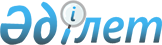 О государственном аудите и финансовом контролеЗакон Республики Казахстан от 12 ноября 2015 года № 392-V ЗРК.
      Примечание РЦПИ!
      Порядок введения в действие настоящего Закона см. ст.62
      Вниманию пользователей!
      Для удобства пользования РЦПИ создано ОГЛАВЛЕНИЕ.
      Настоящий Закон регулирует общественные отношения, связанные с государственным аудитом и финансовым контролем, определяет полномочия и организацию деятельности органов государственного аудита и финансового контроля. Глава 1. ОСНОВНЫЕ ПОЛОЖЕНИЯ ГОСУДАРСТВЕННОГО АУДИТА И ФИНАНСОВОГО КОНТРОЛЯ Статья 1. Основные понятия, используемые в настоящем Законе
      В настоящем Законе используются следующие основные понятия:
      1) нарушения - деяния (действия или бездействие), противоречащие нормам законодательства Республики Казахстан, а также актам объектов государственного аудита, принятым для их реализации;
      2) классификатор нарушений – документ, содержащий перечень видов нарушений, выявляемых в ходе государственного аудита, с указанием нарушенных норм права и соответствующих им видов ответственности, установленных законами Республики Казахстан, а также способов устранения данных нарушений;
      3) субъекты квазигосударственного сектора – государственные предприятия, товарищества с ограниченной ответственностью, акционерные общества, в том числе национальные управляющие холдинги, национальные холдинги, национальные компании, учредителем, участником или акционером которых является государство, а также дочерние, зависимые и иные юридические лица, являющиеся аффилиированными с ними в соответствии с законодательными актами Республики Казахстан;
      4) недостатки – деяния (действия или бездействие), создающие условия для возможного допущения нарушений (риск возникновения нарушений);
      5) финансовый контроль – деятельность, направленная на устранение выявленных в ходе государственного аудита нарушений;
      6) государственный аудит – анализ, оценка и проверка эффективности управления и использования бюджетных средств, активов государства, объектов государственного аудита, связанных грантов, государственных и гарантированных государством займов, а также займов, привлекаемых под поручительство государства, в том числе другой, связанной с исполнением бюджета деятельности, основанные на системе управления рисками;
      7) объекты государственного аудита и финансового контроля (далее – объекты государственного аудита) – государственные органы, государственные учреждения, субъекты квазигосударственного сектора, а также получатели бюджетных средств;
      8) государственный аудитор – государственный служащий, служащий уполномоченного органа по регулированию, контролю и надзору финансового рынка и финансовых организаций, осуществляющие государственный аудит и (или) финансовый контроль, имеющие сертификат государственного аудитора;
      8-1) ассистент государственного аудитора – государственный служащий, служащий уполномоченного органа по регулированию, контролю и надзору финансового рынка и финансовых организаций, обладающие профессиональными знаниями в области бухгалтерского учета, финансовой отчетности и аудиторской деятельности, и специалист в иной области (сфере деятельности) в пределах компетенции государственного органа, имеющие право участвовать в государственном аудите;
      9) правила профессиональной этики государственных аудиторов (далее – правила профессиональной этики) – единый свод этических правил поведения государственных аудиторов, разрабатываемый и утверждаемый совместно Счетным комитетом по контролю за исполнением республиканского бюджета и уполномоченным органом по внутреннему государственному аудиту;
      10) электронный государственный аудит – государственный аудит, осуществляемый дистанционно посредством применения информационных технологий.
      Сноска. Статья 1 с изменениями, внесенными законами РК от 11.01.2018 № 135-VI (вводится в действие по истечении десяти календарных дней после дня его первого официального опубликования); от 03.07.2019 № 262-VI (порядок введения в действие см. ст.2); от 03.07.2020 № 358-VI (вводится в действие по истечении одного года со дня его первого официального опубликования).

 Статья 2. Законодательство Республики Казахстан о государственном аудите и финансовом контроле
      1. Законодательство Республики Казахстан о государственном аудите и финансовом контроле основывается на Конституции Республики Казахстан, состоит из настоящего Закона и иных нормативных правовых актов Республики Казахстан.
      2. Действие законодательства Республики Казахстан о государственном аудите и финансовом контроле распространяется на объекты государственного аудита, расположенные на территории Республики Казахстан, а также действующие за ее пределами.
      3. Государственный аудит и финансовый контроль в специальных государственных органах Республики Казахстан осуществляется в порядках, определяемых первыми руководителями данных органов по согласованию со Счетным комитетом по контролю за исполнением республиканского бюджета и уполномоченным органом по внутреннему государственному аудиту.
      4. Если международным договором, ратифицированным Республикой Казахстан, установлены иные правила, чем те, которые содержатся в настоящем Законе, то применяются правила международного договора. Статья 3. Государственный аудит
      1. Целью государственного аудита является повышение эффективности управления и использования бюджетных средств, активов государства и субъектов квазигосударственного сектора.
      2. В зависимости от субъекта государственный аудит подразделяется на следующие виды:
      1) внешний государственный аудит, задачами которого являются анализ, оценка и проверка эффективного и законного управления национальными ресурсами (финансовыми, природными, производственными, кадровыми, информационными) для обеспечения динамичного роста качества жизненных условий населения и национальной безопасности страны;
      2) внутренний государственный аудит, задачами которого являются анализ, оценка и проверка достижения объектом государственного аудита прямых и конечных результатов, предусмотренных в документах Системы государственного планирования Республики Казахстан, надежности и достоверности финансовой и управленческой информации, эффективности внутренних процессов организации деятельности объектов государственного аудита, качества оказываемых государственных услуг, сохранности активов государства и субъектов квазигосударственного сектора.
      3. Государственный аудит подразделяется на следующие типы:
      1) аудит финансовой отчетности – оценка достоверности, обоснованности финансовой отчетности, бухгалтерского учета и финансового состояния объекта государственного аудита;
      2) аудит эффективности – оценка и анализ деятельности объекта государственного аудита на предмет эффективности, экономичности, продуктивности и результативности;
      3) аудит соответствия – оценка, проверка соблюдения объектом государственного аудита норм законодательства Республики Казахстан, а также актов субъектов квазигосударственного сектора, принятых для их реализации.
      Сноска. Статья 3 с изменениями, внесенными Законом РК от 11.01.2018 № 135-VI  (вводится в действие по истечении десяти календарных дней после дня его первого официального опубликования).

 Статья 4. Показатели государственного аудита
      В зависимости от типа государственного аудита учитываются следующие показатели:
      1) эффективность – соотношение полученных результатов к запланированным с учетом использованных для их достижения ресурсов;
      2) экономичность – минимизация стоимости ресурсов, выделенных для достижения оцениваемых результатов деятельности с сохранением соответствующего качества этих результатов;
      3) продуктивность – получение максимально полезного результата для экономики или отдельной сферы управления с использованием выделенных ресурсов с учетом количества, качества и сроков;
      4) результативность – степень реализации намеченных по каждой деятельности задач и соотношение плановых (прямых, конечных) и фактических результатов соответствующей деятельности;
      5) существенность – отклонение при совершении объектом государственного аудита финансовых и хозяйственных операций от требований норм законодательства Республики Казахстан, актов субъектов квазигосударственного сектора, принятых для их реализации, а также иные ошибки, оказывающие влияние на принимаемые решения, максимально допустимый размер которых определяется в соответствии с законодательством Республики Казахстан о государственном аудите и финансовом контроле в зависимости от специфики деятельности объекта государственного аудита и категории показателей;
      6) перспективность – соответствие произведенных расходов целям и задачам, поставленным на обозначенный ожидаемый период. Статья 5. Финансовый контроль
      1. Финансовый контроль осуществляется органами государственного аудита и финансового контроля в пределах компетенции, установленной настоящим Законом, иными законами Республики Казахстан, актами Президента Республики Казахстан и Правительства Республики Казахстан, посредством обеспечения возмещения в бюджет, восстановления путем выполнения работ, оказания услуг, поставки товаров и (или) отражения по учету выявленных сумм нарушений, исполнения предписаний и привлечения к ответственности виновных лиц.
      2. Мерами реагирования финансового контроля являются:
      1) вынесение обязательного для исполнения всеми государственными органами, организациями и должностными лицами предписания об устранении выявленных нарушений и о рассмотрении ответственности лиц, их допустивших;
      2) возбуждение административного производства в пределах компетенции, предусмотренной законодательством Республики Казахстан об административных правонарушениях;
      3) в случаях выявления признаков уголовных или административных правонарушений в действиях должностных лиц объекта государственного аудита передача материалов с соответствующими аудиторскими доказательствами в правоохранительные органы или органы, уполномоченные возбуждать и (или) рассматривать дела об административных правонарушениях;
      4) предъявление иска в суд в соответствии с законодательством Республики Казахстан, в том числе в целях обеспечения возмещения в бюджет, восстановления путем выполнения работ, оказания услуг, поставки товаров и (или) отражения по учету выявленных сумм нарушений, не возмещенных (не восстановленных) в добровольном порядке, и исполнения предписания.
      3. Службами внутреннего аудита осуществляются меры реагирования, предусмотренные подпунктом 3) пункта 2 настоящей статьи.
      Сноска. Статья 5 с изменениями, внесенными законами РК от 11.01.2018 № 135-VI (вводится в действие по истечении десяти календарных дней после дня его первого официального опубликования); от 03.07.2020 № 358-VI (вводится в действие по истечении одного года со дня его первого официального опубликования).

 Статья 6. Основные принципы государственного аудита и финансового контроля
      Основные принципы государственного аудита и финансового контроля:
      1) независимость – недопущение вмешательства, посягающего на независимость органов государственного аудита и финансового контроля при проведении государственного аудита и финансового контроля;
      2) объективность – проведение государственного аудита и финансового контроля в соответствии с законодательством Республики Казахстан, стандартами государственного аудита и финансового контроля, применение органами государственного аудита и финансового контроля объективного подхода и исключение конфликта интересов при проведении государственного аудита и финансового контроля;
      3) профессиональная компетентность – наличие у государственных аудиторов необходимого объема знаний и навыков, позволяющих обеспечивать проведение квалифицированного и качественного государственного аудита и финансового контроля, соблюдение стандартов государственного аудита и финансового контроля, правил профессиональной этики, а также выполнение профессионального долга;
      4) конфиденциальность – обязательство органов государственного аудита и финансового контроля по сохранности документов, получаемых или составляемых ими в ходе государственного аудита и финансового контроля, без права передачи их третьим лицам либо устного разглашения содержащихся в них сведений, за исключением случаев, предусмотренных законодательством Республики Казахстан;
      5) достоверность – подтверждение результатов государственного аудита аудиторскими доказательствами;
      6) прозрачность – ясность изложения результатов государственного аудита и финансового контроля;
      7) гласность – публикация в средствах массовой информации результатов государственного аудита и финансового контроля с учетом обеспечения режима секретности, служебной, коммерческой или иной охраняемой законом тайны;
      8) взаимное признание результатов государственного аудита – признание органами государственного аудита и финансового контроля результатов государственного аудита данных органов при условии соблюдения стандартов государственного аудита и финансового контроля. Статья 7. Классификатор нарушений
      1. В целях обеспечения единого подхода при классификации выявленных нарушений, а также формировании отчетности о результатах их устранения органы государственного аудита и финансового контроля применяют классификатор нарушений.
      Классификатор нарушений разрабатывается и утверждается Счетным комитетом по контролю за исполнением республиканского бюджета (далее – Счетный комитет) по согласованию с уполномоченным органом по внутреннему государственному аудиту.
      2. Классификатор нарушений включает в себя следующие виды нарушений:
      1) финансовые нарушения, повлекшие необоснованное использование бюджетных средств, активов государства и субъектов квазигосударственного сектора, связанных грантов, государственных и гарантированных государством займов, а также займов, привлекаемых под поручительство государства;
      2) нарушения процедурного характера, не повлекшие необоснованного использования бюджетных средств, активов государства и субъектов квазигосударственного сектора, связанных грантов, государственных и гарантированных государством займов, а также займов, привлекаемых под поручительство государства.
      3. Выявленные по результатам государственного аудита и финансового контроля суммы финансовых нарушений подлежат возмещению в бюджет, восстановлению путем выполнения работ, оказания услуг, поставки товаров и (или) отражения по учету на основании предписания органов государственного аудита и финансового контроля и (или) решения суда. Статья 8. Стандарты государственного аудита и финансового контроля
      1. Требования к государственному аудиту и финансовому контролю определяются стандартами государственного аудита и финансового контроля.
      2. Стандарты государственного аудита и финансового контроля разделяются на:
      1) общие стандарты государственного аудита и финансового контроля, которые разрабатываются на основе международных стандартов и содержат основополагающие требования к деятельности органов государственного аудита и финансового контроля.
      Общие стандарты государственного аудита и финансового контроля разрабатываются Счетным комитетом и утверждаются Президентом Республики Казахстан;
      2) процедурные стандарты государственного аудита и финансового контроля, содержащие процедурные требования к проведению (процедуре, механизму и методам) государственного аудита и финансового контроля и деятельности органов государственного аудита и финансового контроля, которые разделяются на:
      процедурные стандарты государственного аудита и финансового контроля, разрабатываемые и утверждаемые совместно Счетным комитетом и уполномоченным органом по внутреннему государственному аудиту;
      процедурные стандарты внешнего государственного аудита и финансового контроля, разрабатываемые и утверждаемые Счетным комитетом. Порядок разработки и утверждения процедурных стандартов внешнего государственного аудита и финансового контроля определяется Счетным комитетом;
      процедурные стандарты внутреннего государственного аудита и финансового контроля, разрабатываемые и утверждаемые уполномоченным органом по внутреннему государственному аудиту по согласованию со Счетным комитетом.
      Критерии эффективности обсуждаются с объектом аудита на этапе предварительного изучения деятельности объекта аудита в порядке, определенном правилами проведения внешнего государственного аудита и финансового контроля.
      3. Стандарты государственного аудита и финансового контроля обязательны к применению органами государственного аудита и финансового контроля, физическими и юридическими лицами, привлеченными к проведению государственного аудита.
      4. Стандарты внутреннего аудита в Национальном Банке Республики Казахстан разрабатываются и утверждаются в соответствии с законодательством Республики Казахстан о Национальном Банке Республики Казахстан.
      Сноска. Статья 8 с изменением, внесенным Законом РК от 03.07.2020 № 358-VI (вводится в действие по истечении одного года со дня его первого официального опубликования).

 Глава 2. ГОСУДАРСТВЕННОЕ РЕГУЛИРОВАНИЕ В СФЕРЕ ГОСУДАРСТВЕННОГО АУДИТА И ФИНАНСОВОГО КОНТРОЛЯ Статья 9. Государственное регулирование в сфере государственного аудита и финансового контроля
      Государственное регулирование в сфере государственного аудита и финансового контроля в Республике Казахстан осуществляется Президентом Республики Казахстан, Правительством Республики Казахстан, Счетным комитетом и уполномоченным органом по внутреннему государственному аудиту. Статья 10. Система органов государственного аудита и финансового контроля
      1. Систему органов государственного аудита и финансового контроля составляют:
      1) Счетный комитет, являющийся высшим органом государственного аудита и финансового контроля;
      2) ревизионные комиссии областей, городов республиканского значения, столицы (далее – ревизионные комиссии);
      3) уполномоченный орган по внутреннему государственному аудиту;
      4) службы внутреннего аудита центральных государственных органов, за исключением службы внутреннего аудита Национального Банка Республики Казахстан, местных исполнительных органов областей, городов республиканского значения, столицы;
      5) службы внутреннего аудита ведомств центральных государственных органов, создаваемые по усмотрению первого руководителя в рамках предусмотренной штатной численности;
      6) службы внутреннего аудита подведомственных территориальных органов Министерства внутренних дел Республики Казахстан, создаваемые по усмотрению первого руководителя в рамках штатной численности.
      1-1. Службы внутреннего аудита не создаются в Администрации Президента Республики Казахстан, Канцелярии Первого Президента Республики Казахстан – Елбасы, Конституционном Совете Республики Казахстан, Канцелярии Премьер-Министра Республики Казахстан, аппарате Совета Безопасности Республики Казахстан, Счетном комитете, Службе государственной охраны Республики Казахстан.
      2. Уполномоченными органами внешнего государственного аудита и финансового контроля являются Счетный комитет и ревизионные комиссии.
      Уполномоченными органами внутреннего государственного аудита и финансового контроля являются уполномоченный орган по внутреннему государственному аудиту и службы внутреннего аудита.
      3. Службы внутреннего аудита не являются юридическими лицами.
      4. Внутренний аудит в Национальном Банке Республики Казахстан, включая организацию деятельности службы внутреннего аудита Национального Банка Республики Казахстан, осуществляется в соответствии с законодательством Республики Казахстан о Национальном Банке Республики Казахстан.
      Сноска. Статья 10 с изменениями, внесенными законами РК от 11.01.2018 № 135-VI (вводится в действие по истечении десяти календарных дней после дня его первого официального опубликования); от 26.11.2019 № 273-VI (вводится в действие по истечении десяти календарных дней после дня его первого официального опубликования); от 03.07.2020 № 358-VI (вводится в действие по истечении одного года со дня его первого официального опубликования).

 Статья 11. Компетенция Правительства Республики Казахстан
      Сноска. Статья 11 исключена в соответствии с Законом РК от 11.01.2018 № 135-VI (вводится в действие по истечении десяти календарных дней после дня его первого официального опубликования). Статья 12. Компетенция Счетного комитета
      1. Счетный комитет осуществляет аудит эффективности:
      1) планирования и исполнения республиканского бюджета в соответствии с принципами бюджетной системы Республики Казахстан с подготовкой отчета об исполнении республиканского бюджета за отчетный финансовый год, который по своему содержанию является заключением к соответствующему отчету Правительства Республики Казахстан;
      2) деятельности объектов государственного аудита;
      3) реализации документов Системы государственного планирования Республики Казахстан в части исполнения республиканского бюджета и использования активов государства, а по поручениям Президента Республики Казахстан также по иным направлениям;
      4) реализации планов развития национальных управляющих холдингов, национальных холдингов и национальных компаний и планов мероприятий национальных управляющих холдингов, национальных холдингов, национальных компаний, акционером которых является государство;
      5) влияния деятельности субъектов квазигосударственного сектора на развитие экономики или отдельно взятой отрасли экономики, социальной и других сфер государственного управления;
      6) формирования и управления государственным и гарантированным государством долгом, а также долгом по поручительствам государства;
      7) использования связанных грантов, бюджетных инвестиций, государственных и гарантированных государством займов, займов, привлекаемых под поручительство государства, и активов государства;
      8) обоснованности планирования, реализуемости и эффективности осуществления государственными органами и субъектами квазигосударственного сектора закупок товаров, работ, услуг;
      9) ценообразования, включая оценку разницы между размером выделенных (затраченных) национальных финансовых ресурсов на приобретение товаров, работ, услуг и рыночной стоимостью приобретенных товаров, работ, услуг;
      10) управления активами субъектов квазигосударственного сектора;
      11) налогового и таможенного администрирования;
      12) договоров;
      13) в сфере охраны окружающей среды;
      14) в сфере информационных технологий.
      2. Счетный комитет осуществляет аудит соответствия:
      1) деятельности объектов государственного аудита по использованию средств республиканского бюджета и национальных ресурсов;
      2) достоверности и правильности ведения объектами государственного аудита бухгалтерского учета и составления финансовой отчетности;
      3) выполнения государственными органами и субъектами квазигосударственного сектора условий договоров;
      4) полноты и своевременности поступлений в республиканский бюджет, взимания поступлений в бюджет, а также правильности возврата, зачета ошибочно (излишне) оплаченных сумм из республиканского бюджета;
      5) исполнения государственного чрезвычайного бюджета;
      6) использования средств республиканского бюджета, в том числе целевых трансфертов и кредитов, связанных грантов, государственных и гарантированных государством займов, займов, привлекаемых под поручительство государства, поручительств и активов государства, а также финансирования исполнения государственных обязательств по проектам государственно-частного партнерства, в том числе государственных концессионных обязательств;
      7) формирования и использования Национального фонда Республики Казахстан;
      8) использования активов Национального Банка Республики Казахстан только с согласия или по поручению Президента Республики Казахстан;
      9) использования субъектами квазигосударственного сектора выделенных им средств республиканского бюджета на соответствие финансово-экономическому обоснованию.
      3. Счетный комитет проводит аудит консолидированной финансовой отчетности республиканского бюджета, аудит финансовой отчетности администраторов бюджетных программ и государственных учреждений, за исключением Национального Банка Республики Казахстан.
      4. Счетный комитет:
      1) обеспечивает в пределах своей компетенции принятие мер по противодействию коррупции;
      2) заслушивает соответствующую информацию должностных лиц объектов государственного аудита по вопросам, связанным с проведением внешнего государственного аудита;
      3) принимает меры по устранению выявленных (выявляемых) в ходе государственного аудита и экспертно-аналитических мероприятий нарушений и недостатков;
      4) запрашивает и анализирует аудиторские отчеты органов государственного аудита и финансового контроля с учетом соблюдения режима секретности, служебной, коммерческой или иной охраняемой законом тайны и дает рекомендации по повышению качества государственного аудита;
      5) осуществляет контроль результатов аудита, проводимого в соответствии с законодательством Республики Казахстан об аудиторской деятельности и настоящим Законом, по вопросам использования бюджетных средств, кредитов, связанных грантов, активов государства и субъектов квазигосударственного сектора, государственных и гарантированных государством займов, а также займов, привлекаемых под поручительство государства;
      6) проводит анализ и исследования, осуществляет методологическое руководство в сфере государственного аудита и финансового контроля, реализует программы обучения в области государственного аудита;
      7) организует переподготовку и повышение квалификации работников органов государственного аудита и финансового контроля;
      8) организует деятельность по подтверждению знаний кандидатов в государственные аудиторы, которые будут осуществлять внешний государственный аудит, в соответствии с правилами сертификации лиц, претендующих на присвоение квалификации государственного аудитора;
      9) разрабатывает и утверждает правила проведения внешнего государственного аудита и финансового контроля, включающие, в том числе, формы документов, принимаемых по итогам государственного аудита, логотипы Счетного комитета и ревизионных комиссий, используемые в соответствующих документах;
      10) разрабатывает и утверждает правила проведения оценки документов Системы государственного планирования Республики Казахстан, планов развития национальных управляющих холдингов, национальных холдингов и национальных компаний и планов мероприятий национальных управляющих холдингов, национальных холдингов, национальных компаний, акционером которых является государство;
      11) разрабатывает и утверждает типовую систему управления рисками, которая применяется при формировании перечня объектов государственного аудита на соответствующий год и проведении внешнего государственного аудита;
      12) разрабатывает и утверждает типовое положение о ревизионных комиссиях;
      13) исключен Законом РК от 11.01.2018 № 135-VI (вводится в действие по истечении десяти календарных дней после дня его первого официального опубликования);


      14) разрабатывает и вносит на утверждение Президенту Республики Казахстан положение о Счетном комитете;
      14-1) разрабатывает и утверждает методику проведения рейтинга регионов и городов по легкости ведения бизнеса;
      15) координирует систему управления рисками уполномоченного органа по внутреннему государственному аудиту, служб внутреннего аудита, входящих в систему органов государственного аудита и финансового контроля;
      16) обеспечивает развитие, функционирование единой базы данных по государственному аудиту и финансовому контролю в целях обмена информацией с органами государственного контроля и надзора, иными государственными органами, объектами государственного аудита, а также проведения электронного государственного аудита и утверждает правила формирования и ведения единой базы данных государственного аудита и финансового контроля и пользования ее данными;
      17) вносит рекомендации по совершенствованию бюджетного и иного законодательства Республики Казахстан, в том числе в области обеспечения национальной безопасности, разрабатывает и согласовывает нормативные правовые акты Республики Казахстан по вопросам государственного аудита и финансового контроля;
      18) принимает правовые акты для координации работы уполномоченных органов внешнего государственного аудита и финансового контроля, в том числе по взаимодействию с другими государственными органами или организациями;
      19) размещает информацию о своей деятельности в средствах массовой информации с учетом обеспечения режима секретности, служебной, коммерческой или иной охраняемой законом тайны;
      20) оказывает методическую помощь ревизионным комиссиям;
      21) представляет от имени ревизионных комиссий их интересы во взаимодействии с центральными государственными органами;
      22) по согласованию с Администрацией Президента Республики Казахстан вносит маслихатам областей, городов республиканского значения, столицы представление на назначение председателя ревизионной комиссии;
      23) издает периодические сборники принятых им актов, бюллетени, журналы и другие издания;
      24) осуществляет оценку деятельности органов государственного аудита и финансового контроля;
      24-1) проводит рейтинг регионов и городов по легкости ведения бизнеса;
      25) осуществляет иные полномочия в соответствии с настоящим Законом, иными законами Республики Казахстан и актами Президента Республики Казахстан.
      Сноска. Статья 12 с изменениями, внесенными законами РК от 11.01.2018 № 135-VI (вводится в действие по истечении десяти календарных дней после дня его первого официального опубликования); от 02.01.2021 № 399-VI (вводится в действие по истечении десяти календарных дней после дня его первого официального опубликования); от 30.12.2021 № 95-VII (вводится в действие по истечении десяти календарных дней после дня его первого официального опубликования).

 Статья 13. Компетенция ревизионной комиссии
      1. Ревизионная комиссия в пределах соответствующей административно-территориальной единицы осуществляет аудит эффективности:
      1) планирования и исполнения местного бюджета в соответствии с принципами бюджетной системы Республики Казахстан с подготовкой отчета об исполнении местного бюджета за отчетный финансовый год, который по своему содержанию является заключением к соответствующему отчету местного исполнительного органа;
      2) использования связанных грантов, бюджетных инвестиций, государственных и гарантированных государством займов, займов, привлекаемых под поручительство государства, и активов государства;
      3) влияния деятельности местного исполнительного органа и субъектов квазигосударственного сектора на развитие экономики или отдельно взятой отрасли экономики, социальной и других сфер государственного управления;
      4) реализации документов Системы государственного планирования Республики Казахстан в части исполнения соответствующего бюджета и использования активов государства, а по поручениям Президента Республики Казахстан также по иным направлениям;
      5) обоснованности планирования, реализуемости и эффективности осуществления местным исполнительным органом и субъектами квазигосударственного сектора закупок товаров, работ, услуг;
      6) ценообразования, включая оценку разницы между размером выделенных (затраченных) местных финансовых ресурсов на приобретение товаров, работ, услуг и рыночной стоимостью приобретенных товаров, работ, услуг;
      7) управления активами субъектов квазигосударственного сектора;
      8) налогового администрирования;
      9) договоров;
      10) в сфере охраны окружающей среды;
      11) в сфере информационных технологий;
      12) деятельности объектов государственного аудита.
      2. Ревизионная комиссия в пределах соответствующей административно-территориальной единицы осуществляет аудит соответствия:
      1) достоверности и правильности ведения объектами государственного аудита бухгалтерского учета и составления финансовой отчетности;
      2) выполнения местным исполнительным органом и субъектами квазигосударственного сектора условий договоров;
      3) полноты и своевременности поступлений в местный бюджет, взимания поступлений в бюджет, а также правильности возврата, зачета ошибочно (излишне) оплаченных сумм из местного бюджета;
      4) использования средств местного бюджета, в том числе выделенных из вышестоящего в нижестоящий бюджет в виде целевых трансфертов и кредитов, связанных грантов, государственных и гарантированных государством займов, а также займов, привлекаемых под поручительство государства;
      5) использования субъектами квазигосударственного сектора выделенных им средств местного бюджета на соответствие финансово-экономическому обоснованию.
      3. Ревизионная комиссия в пределах соответствующей административно-территориальной единицы проводит аудит консолидированной финансовой отчетности местного бюджета, аудит финансовой отчетности администраторов бюджетных программ и государственных учреждений.
      4. Ревизионная комиссия в пределах соответствующей административно-территориальной единицы:
      1) обеспечивает в пределах своей компетенции принятие мер по противодействию коррупции;
      2) заслушивает соответствующую информацию должностных лиц объектов государственного аудита по вопросам, связанным с проведением внешнего государственного аудита;
      3) по итогам государственного аудита вносит предложения о привлечении должностных лиц к дисциплинарной ответственности лицам, их назначившим;
      4) принимает меры по устранению выявленных (выявляемых) в ходе государственного аудита и экспертно-аналитических мероприятий нарушений и недостатков;
      5) вносит в маслихат предложения по выявленным фактам несоблюдения должностными лицами нормативных правовых актов Республики Казахстан, а также по результатам аудита эффективности;
      6) размещает информацию о своей деятельности в средствах массовой информации с учетом обеспечения режима секретности, служебной, коммерческой или иной охраняемой законом тайны;
      7) осуществляет иные полномочия, предусмотренные законодательством Республики Казахстан. Статья 14. Компетенция уполномоченного органа по внутреннему государственному аудиту
      Уполномоченный орган по внутреннему государственному аудиту:
      1) проводит ежегодный аудит финансовой отчетности администраторов бюджетных программ, в том числе консолидированной финансовой отчетности, и государственных учреждений, за исключением Национального Банка Республики Казахстан, на основе системы управления рисками;
      1-1) привлекает службу внутреннего аудита по согласованию с первым руководителем центрального государственного органа, акимом области, города республиканского значения, столицы для участия в проведении ежегодного аудита финансовой отчетности администраторов бюджетных программ, в том числе консолидированной финансовой отчетности, и государственных учреждений, за исключением Национального Банка Республики Казахстан;
      2) осуществляет аудит соответствия:
      расходов, связанных с корректировкой технико-экономического обоснования, финансово-экономического обоснования и сметной стоимости бюджетных инвестиций;
      использования средств республиканского и местных бюджетов, кредитов, связанных грантов, государственных и гарантированных государством займов, а также займов, привлекаемых под поручительство государства, в том числе соблюдения условий получения займов субъектами квазигосударственного сектора, привлекаемых под поручительство и гарантии государства, активов государства и субъектов квазигосударственного сектора по поручениям Президента Республики Казахстан, Правительства Республики Казахстан, депутатским запросам, а также по результатам мониторинга данных информационных систем центрального уполномоченного органа по исполнению бюджета;
      соблюдения условий и процедур передачи объектов для целей реализации государственно-частного партнерства, предоставления бюджетных кредитов, финансирования исполнения государственных обязательств по проектам государственно-частного партнерства, в том числе государственных концессионных обязательств, государственных гарантий и поручительств государства, а также их использования;
      соблюдения условий и процедур предоставления, использования государственных займов в случаях, предусмотренных международными договорами Республики Казахстан;
      соблюдения законодательства Республики Казахстан о государственных закупках, государственном имуществе, бухгалтерском учете и финансовой отчетности, аудиторской деятельности на основе системы управления рисками;
      3) осуществляет камеральный контроль в порядке, определенном настоящим Законом и правилами проведения камерального контроля;
      3-1) ежегодно отчитывается перед Правительством Республики Казахстан о результатах своей деятельности до утверждения финансовой отчетности;
      4) в целях координации деятельности служб внутреннего аудита, входящих в систему органов государственного аудита и финансового контроля:
      обеспечивает предоставление службам внутреннего аудита методологической и консультационной помощи;
      разрабатывает и утверждает типовое положение о службах внутреннего аудита;
      проводит анализ отчетной информации служб внутреннего аудита по проведенному государственному аудиту и финансовому контролю;
      проводит оценку эффективности деятельности служб внутреннего аудита;
      направляет информацию в службы внутреннего аудита по рисковым объектам, рекомендованным системой управления рисками для проведения государственного аудита и финансового контроля;
      представляет Правительству Республики Казахстан ежегодный отчет о деятельности служб внутреннего аудита;
      осуществляет контроль за соблюдением службами внутреннего аудита стандартов государственного аудита и финансового контроля и правил проведения внутреннего государственного аудита и финансового контроля;
      вносит руководителям государственных органов предложения о рассмотрении ответственности руководителей, государственных аудиторов служб внутреннего аудита;
      5) организует деятельность по подтверждению знаний кандидатов в государственные аудиторы, которые будут осуществлять внутренний государственный аудит, в соответствии с правилами сертификации лиц, претендующих на присвоение квалификации государственного аудитора;
      6) организует деятельность по подготовке, переподготовке и повышению квалификации государственных аудиторов, осуществляющих внутренний государственный аудит;
      7) исключен Законом РК от 11.01.2018 № 135-VI (вводится в действие по истечении десяти календарных дней после дня его первого официального опубликования);


      8) разрабатывает и утверждает по согласованию со Счетным комитетом правила проведения внутреннего государственного аудита и финансового контроля;
      9) разрабатывает и утверждает правила проведения камерального контроля;
      10) разрабатывает и утверждает типовую систему управления рисками, которая применяется при формировании перечня объектов государственного аудита на соответствующий год и проведении внутреннего государственного аудита;
      10-1) принимает правовые акты по согласованию со Счетным комитетом для координации работы уполномоченных органов по внутреннему государственному аудиту и финансовому контролю, в том числе по взаимодействию с другими государственными органами или организациями;
      11) заслушивает соответствующую информацию должностных лиц объектов государственного аудита по вопросам, связанным с проведением внутреннего государственного аудита;
      11-1) разрабатывает и утверждает правила электронного внутреннего государственного аудита;
      12) осуществляет иные полномочия, предусмотренные настоящим Законом, иными законами Республики Казахстан, актами Президента Республики Казахстан и Правительства Республики Казахстан.
      Сноска. Статья 14 с изменениями, внесенными законами РК от 11.01.2018 № 135-VI (вводится в действие по истечении десяти календарных дней после дня его первого официального опубликования); от 03.07.2020 № 358-VI (вводится в действие по истечении одного года со дня его первого официального опубликования); от 15.11.2021 № 72-VII (вводится в действие с 01.01.2022).

 Статья 15. Компетенция службы внутреннего аудита
      Служба внутреннего аудита:
      1) участвует в аудите финансовой отчетности государственного органа, в состав которого входит данная служба внутреннего аудита, проводимом уполномоченным органом по внутреннему государственному аудиту, согласованном с первым руководителем центрального государственного органа, акимом области, города республиканского значения, столицы;
      2) проводит аудит эффективности:
      в государственном органе, его ведомствах, территориальных подразделениях, подведомственных организациях по всем направлениям их деятельности – для служб внутреннего аудита центральных государственных органов, за исключением службы внутреннего аудита Национального Банка Республики Казахстан;
      в исполнительных органах, финансируемых из местных бюджетов и находящихся на территории административной подчиненности соответствующей области, города республиканского значения, столицы, их подразделениях, подведомственных организациях по всем направлениям их деятельности – для служб внутреннего аудита местных исполнительных органов областей, городов республиканского значения, столицы;
      3) осуществляет оценку функционирования системы внутреннего контроля и управления на основе системы управления рисками внутренних процессов (бизнес-процессов):
      в государственном органе, его ведомствах, территориальных подразделениях, подведомственных организациях – для служб внутреннего аудита центральных государственных органов, за исключением службы внутреннего аудита Национального Банка Республики Казахстан;
      в исполнительных органах, финансируемых из местных бюджетов и находящихся на территории административной подчиненности соответствующей области, города республиканского значения, столицы, их подразделениях, подведомственных организациях – для служб внутреннего аудита местных исполнительных органов областей, городов республиканского значения, столицы;
      4) анализирует достижение целей и задач стратегического плана государственного органа и программ развития территорий во взаимосвязи с бюджетными расходами;
      4-1) проводит проверку сохранности республиканских и коммунальных активов и имущества;
      5) проводит аудит соответствия:
      в государственном органе, его ведомствах, территориальных подразделениях, подведомственных организациях – для служб внутреннего аудита центральных государственных органов, за исключением службы внутреннего аудита Национального Банка Республики Казахстан;
      в исполнительных органах, финансируемых из местных бюджетов и находящихся на территории административной подчиненности соответствующей области, города республиканского значения, столицы, их подразделениях, подведомственных организациях – для служб внутреннего аудита местных исполнительных органов областей, городов республиканского значения, столицы; 
      6) проводит аудит соответствия процедур проведения государственных закупок и исполнения условий договоров, в том числе по срокам, объему, цене, количеству и качеству приобретаемых товаров, работ, услуг;
      7) осуществляет проверку сохранности товарно-материальных запасов и иных активов в соответствующем государственном органе;
      8) заслушивает соответствующую информацию должностных лиц объектов государственного аудита по вопросам, связанным с проведением внутреннего государственного аудита;
      9) вносит руководителю государственного органа отчет о результатах внутреннего государственного аудита с рекомендациями по пресечению, недопущению нарушений при использовании средств республиканского и (или) местных бюджетов в соответствии с законодательством Республики Казахстан, по устранению выявленных недостатков, повышению эффективности внутренних процессов организации деятельности государственного органа;
      10) ежеквартально направляет отчеты и информацию по проведенному государственному аудиту и принятым мерам в уполномоченный орган по внутреннему государственному аудиту;
      11) осуществляет мониторинг выполнения годовых планов работы для руководителя центрального государственного органа или акима области, города республиканского значения, столицы;
      12) ежегодно отчитывается перед руководителем центрального государственного органа или акимом области, города республиканского значения, столицы, а также – уполномоченного органа по внутреннему государственному аудиту о проделанной работе.
      Службами внутреннего аудита проводится внеплановый государственный аудит по поручению первого руководителя центрального государственного органа, акима области, города республиканского значения, столицы, если соответствующие объекты не включены в перечень объектов государственного аудита Счетного комитета, ревизионных комиссий и уполномоченного органа по внутреннему государственному аудиту.
      Сноска. Статья 15 с изменениями, внесенными законами РК от 11.01.2018 № 135-VI (вводится в действие по истечении десяти календарных дней после дня его первого официального опубликования); от 03.07.2020 № 358-VI (вводится в действие по истечении одного года со дня его первого официального опубликования).

 Статья 16. Совет по государственному аудиту и рискам
      В целях совершенствования деятельности государственного органа в рамках внутреннего государственного аудита создается консультативно-совещательный орган – Совет по государственному аудиту и рискам, возглавляемый первым руководителем государственного органа, акимом области, города республиканского значения, столицы.
      Основные задачи, порядок организации деятельности Совета по государственному аудиту и рискам определяются в правилах проведения внутреннего государственного аудита и финансового контроля.
      Сноска. Статья 16 с изменениями, внесенными Законом РК от 11.01.2018 № 135-VI  (вводится в действие по истечении десяти календарных дней после дня его первого официального опубликования).

 Глава 3. ПРОЦЕДУРНЫЕ ОСНОВЫ ГОСУДАРСТВЕННОГО АУДИТА Статья 17. Процедура проведения государственного аудита
      1. Государственный аудит состоит из следующих взаимосвязанных этапов:
      1) формирования перечня объектов государственного аудита на соответствующий год, предусматривающего организацию государственного аудита на основании системы управления рисками, если иное не установлено настоящим Законом;
      2) планирования отдельного государственного аудита и его проведения. При планировании отдельного государственного аудита учитываются результаты текущего контроля, проводимого в соответствии со статьей 97 Бюджетного кодекса Республики Казахстан;
      3) принятия решения и составления документов по результатам государственного аудита.
      2. Срок проведения государственного аудита устанавливается руководителем органа государственного аудита и финансового контроля в зависимости от типа государственного аудита, объемов предстоящих работ, объемов средств, охватываемых государственным аудитом, количества объектов государственного аудита, в рамках, предусмотренных соответствующими правилами проведения государственного аудита и финансового контроля.
      3. Срок проведения государственного аудита может быть продлен не позже чем за один рабочий день до его окончания руководителем органа государственного аудита и финансового контроля по письменному ходатайству государственного аудитора с внесением соответствующих изменений в перечень объектов государственного аудита на соответствующий год.
      4. В рамках государственного аудита проводятся следующие проверки:
      1) встречная проверка – проверка третьих лиц, которая проводится исключительно по вопросам взаимоотношений с основным объектом государственного аудита в рамках проверяемого вопроса. В качестве третьих лиц могут быть физические и юридические лица, участвующие в формировании поступлений в бюджет и (или) использующие бюджетные средства, активы государства и субъектов квазигосударственного сектора, государственные и гарантированные государством займы, связанные гранты, займы, привлекаемые под поручительство государства, а также осуществляющие управление и использование государственного имущества;
      2) совместная проверка – проверка, проводимая совместно с органами государственного аудита и финансового контроля и (или) государственными органами, в том числе с высшими органами государственного аудита других стран, в согласованные сроки, в рамках единой программы и группы государственного аудита, по результатам которой принимается единый итоговый документ;
      3) параллельная проверка – проверка, проводимая с другими государственными органами, в том числе с высшими органами государственного аудита других стран, самостоятельно по согласованным вопросам и срокам проведения с последующим обменом результатами проверок.
      5. Законами Республики Казахстан могут быть установлены особенности порядка организации и проведения проверок отдельных сфер деятельности.
      6. Допускается проведение электронного государственного аудита в пределах полномочий, предусмотренных законодательством Республики Казахстан.
      Сноска. Статья 17 с изменениями, внесенными Законом РК от 11.01.2018 № 135-VI (вводится в действие по истечении десяти календарных дней после дня его первого официального опубликования).

 Статья 18. Формирование перечня объектов государственного аудита на соответствующий год
      1. Формирование перечня объектов государственного аудита на соответствующий год осуществляется на основании систем управления рисками – количественных и качественных показателей оценки деятельности объектов государственного аудита, на основе которых принимается решение об отнесении объекта государственного аудита к определенной группе риска, с целью их максимального охвата государственным аудитом.
      Система управления рисками основывается на единых принципах и подходах, устанавливаемых совместно Счетным комитетом и уполномоченным органом по внутреннему государственному аудиту.
      2. Деятельность органов государственного аудита и финансового контроля в целях обеспечения реализации возложенных на них задач и полномочий осуществляется в соответствии с перечнем объектов государственного аудита на соответствующий год, утверждаемым их первыми руководителями.
      В службах внутреннего аудита перечень объектов государственного аудита на соответствующий год утверждается:
      руководителем государственного органа, в котором создана служба внутреннего аудита, – в центральных государственных органах, за исключением службы внутреннего аудита Национального Банка Республики Казахстан;
      акимом области, города республиканского значения, столицы – в местных исполнительных органах областей, городов республиканского значения, столицы.
      Не допускается внесение изменений в перечни объектов государственного аудита на соответствующий год:
      1) Счетного комитета, за исключением поручений Президента Республики Казахстан и инициативы Председателя Счетного комитета;
      2) ревизионных комиссий, за исключением поручений Президента Республики Казахстан, запросов Счетного комитета, основанных на поручениях Администрации Президента Республики Казахстан, решений соответствующих маслихатов и инициативы председателя ревизионной комиссии.
      3. Обязательному рассмотрению и учету при формировании перечня объектов государственного аудита на соответствующий год Счетного комитета подлежат поручения Президента Республики Казахстан, уполномоченных им лиц Администрации Президента Республики Казахстан.
      Обязательному рассмотрению и учету при формировании перечня объектов государственного аудита на соответствующий год ревизионной комиссии подлежат поручения Президента Республики Казахстан, уполномоченных им лиц Администрации Президента Республики Казахстан, запросы Счетного комитета.
      4. При формировании перечней объектов государственного аудита на соответствующий год Счетного комитета и ревизионной комиссии анализируются предложения правоохранительных органов, специальных государственных органов, которые выносятся на обсуждение заседания Счетного комитета или соответствующей ревизионной комиссии для рассмотрения их целесообразности и актуальности.
      Обязательному рассмотрению и учету при формировании перечня объектов государственного аудита на соответствующий год уполномоченного органа по внутреннему государственному аудиту подлежат поручения Президента Республики Казахстан, уполномоченных им лиц Администрации Президента Республики Казахстан, Правительства Республики Казахстан, депутатские запросы, запросы органов прокуратуры и уголовного преследования.
      5. Внеплановый аудит уполномоченного органа по внутреннему государственному аудиту проводится:
      1) по поручениям Президента Республики Казахстан, Руководителя Администрации Президента Республики Казахстан, Правительства Республики Казахстан, Премьер-Министра Республики Казахстан и его заместителей;
      2) по вопросам, связанным с корректировкой технико-экономического обоснования, финансово-экономического обоснования и сметной стоимости бюджетных инвестиций
      3) по результатам мониторинга данных информационных систем центрального уполномоченного органа по исполнению бюджета с применением системы управления рисками;
      4) по обращениям физических и юридических лиц только по изложенным в них вопросам.
      6. Перечень объектов государственного аудита на соответствующий год ревизионной комиссии включает объекты государственного аудита, финансируемые и (или) получающие средства из областного бюджета, бюджета города республиканского значения, столицы, в том числе из бюджетов районов (городов областного значения), входящие в состав соответствующей области, для осуществления внешнего государственного аудита в отчетном году на их административно-территориальной единице, а также органы государственных доходов и другие уполномоченные государственные органы, обеспечивающие полноту и своевременность поступлений в местный бюджет.
      7. Утвержденные перечни объектов государственного аудита на соответствующий год и изменения к ним, за исключением сведений, составляющих государственные секреты в соответствии с законодательством Республики Казахстан о государственных секретах, и (или) сведений, содержащих служебную информацию ограниченного распространения, определенную Правительством Республики Казахстан, в течение пяти календарных дней со дня их утверждения подлежат размещению на интернет-ресурсе соответствующего органа государственного аудита и финансового контроля.
      8. Счетный комитет, ревизионная комиссия, уполномоченный орган по внутреннему государственному аудиту вправе привлечь для проведения государственного аудита соответствующих специалистов государственных органов (по согласованию с ними), а также при необходимости аудиторские организации, экспертов с оплатой их услуг из соответствующего бюджета в пределах выделенных средств.
      9. Для формирования перечня объектов государственного аудита органы государственного аудита и финансового контроля обязаны размещать материалы государственного аудита и финансового контроля, отчетность в единой базе данных по государственному аудиту и финансовому контролю, за исключением материалов государственного аудита и финансового контроля уполномоченного органа по регулированию, контролю и надзору финансового рынка и финансовых организаций, содержащих охраняемую законом тайну, а также в согласованные сроки осуществлять обмен информацией о перечнях объектов государственного аудита на соответствующий год до их утверждения.
      В целях исключения дублирования проверок органы государственного аудита и финансового контроля обязаны согласовать между собой перечни объектов государственного аудита на соответствующий год и изменения к ним.
      Не допускается проведение внепланового государственного аудита на объектах государственного аудита, включенных в утвержденный Счетным комитетом перечень объектов государственного аудита на соответствующий год, за исключением положений статьи 15 настоящего Закона и пункта 5 настоящей статьи.
      10. Органы государственного аудита и финансового контроля, за исключением служб внутреннего аудита, осуществляют регистрацию проверок в уполномоченном органе по правовой статистике и специальным учетам в соответствии с законодательством Республики Казахстан.
      Сноска. Статья 18 с изменениями, внесенными законами РК от 11.01.2018 № 135-VI (вводится в действие по истечении десяти календарных дней после дня его первого официального опубликования); от 26.12.2018 № 202-VІ (вводится в действие с 01.01.2019); от 03.07.2019 № 262-VI (вводится в действие с 01.01.2020); от 03.07.2020 № 358-VI (вводится в действие по истечении одного года со дня его первого официального опубликования).

 Статья 19. Признание результатов государственного аудита
      1. Органами государственного аудита и финансового контроля признаются результаты государственного аудита, проведенного другими органами государственного аудита и финансового контроля, за исключением документов служб внутреннего аудита, в соответствии с пунктами 2 – 5 настоящей статьи, если они не признаны судом незаконными в соответствии с гражданским процессуальным законодательством Республики Казахстан.
      2. Счетный комитет для признания результатов государственного аудита ревизионных комиссий, уполномоченного органа по внутреннему государственному аудиту проводит контроль за соблюдением ими стандартов государственного аудита и финансового контроля.
      3. Уполномоченным органом по внутреннему государственному аудиту признаются результаты государственного аудита, проведенного Счетным комитетом и ревизионными комиссиями, если они не признаны Счетным комитетом не соответствующими стандартам государственного аудита и финансового контроля.
      4. Ревизионной комиссией признаются результаты государственного аудита, проведенного Счетным комитетом, если они не признаны Счетным комитетом не соответствующими стандартам государственного аудита и финансового контроля.
      5. Ревизионной комиссией признаются результаты государственного аудита, проведенного уполномоченным органом по внутреннему государственному аудиту, если они не признаны Счетным комитетом не соответствующими стандартам государственного аудита и финансового контроля.
      6. В случаях признания результатов государственного аудита органы государственного аудита и финансового контроля сокращают объем государственного аудита, приняв за основу материалы государственного аудита, проведенного другими органами государственного аудита и финансового контроля.
      7. Орган государственного аудита и финансового контроля о факте непризнания результатов государственного аудита, проведенного другими органами государственного аудита и финансового контроля, уведомляет орган государственного аудита и финансового контроля, проводивший государственный аудит, и объект государственного аудита с внесением соответствующей информации в единую базу данных государственного аудита и финансового контроля.
      Сноска. Статья 19 с изменением, внесенным законами РК от 29.06.2020 № 351-VI (вводится в действие с 01.07.2021); от 03.07.2020 № 358-VI (вводится в действие по истечении одного года со дня его первого официального опубликования).

 Статья 20. Аудиторские доказательства
      1. Выявляемые факты нарушений и недостатков по результатам государственного аудита основываются на аудиторских доказательствах и (или) иных документах и информации.
      2. Аудиторскими доказательствами являются фактические данные с учетом их законности, достоверности и допустимости, на основе которых государственные аудиторы устанавливают наличие или отсутствие нарушений и недостатков, а также иные материалы, подтверждающие изложенные в аудиторском отчете факты.
      3. Аудиторские доказательства, на основе которых формулируются выводы, рекомендации и поручения по результатам государственного аудита, должны соответствовать его целям и задачам, быть объективными, достоверными и достаточными.
      4. Основой аудиторских доказательств являются документы (материалы и информация), собранные непосредственно на объекте государственного аудита, а также полученные из других достоверных источников с соблюдением законодательства Республики Казахстан.
      Государственный аудитор при аудите субъектов квазигосударственного сектора вправе использовать, в том числе, информацию из отчета об исполнении планов мероприятий, планов развития, а также аудиторский отчет, аудиторское заключение по аудиту специального назначения субъектов квазигосударственного сектора, составленные аудиторской организацией в соответствии с требованиями международных стандартов аудита и законодательством Республики Казахстан об аудиторской деятельности.
      5. Документы могут содержать сведения, зафиксированные как в письменной, так и иной форме. К документам относятся, в том числе, объяснения, финансовые и иные документы, акты инвентаризаций, справки, акты контрольных обмеров, а также материалы, содержащие электронную информацию, фотографии.
      6. При сборе аудиторских доказательств государственные аудиторы используют все доступные средства сбора аудиторских доказательств, не противоречащие требованиям законодательства Республики Казахстан. Сбор аудиторских доказательств осуществляется сплошным или выборочным методом.
      Сноска. Статья 20 с изменением, внесенным Законом РК от 30.12.2021 № 95-VII (вводится в действие по истечении десяти календарных дней после дня его первого официального опубликования).

 Статья 21. Требования органов государственного аудита и финансового контроля
      1. Требования органов государственного аудита и финансового контроля, данные ими в пределах своей компетенции, обязательны для исполнения объектами государственного аудита.
      2. По требованию органов государственного аудита и финансового контроля объекты государственного аудита, должностные, физические и юридические лица обязаны:
      1) безвозмездно предоставить запрашиваемые сведения о составе и форматах данных ведомственных информационных систем, а также документацию и информацию, необходимую для формирования перечня объектов государственного аудита на соответствующий год и осуществления государственного аудита, подготовки отчетов об исполнении бюджета, в том числе для проведения исследований в сфере государственного аудита, с учетом соблюдения режима секретности, служебной, коммерческой или иной охраняемой законом тайны;
      2) предоставить необходимые материалы (доказательства): справки, устные и письменные объяснения по вопросам, связанным с формированием перечня объектов государственного аудита на соответствующий год и его проведением без выхода на объект государственного аудита, в срок не более пяти рабочих дней, по вопросам, связанным с проведением государственного аудита на объекте государственного аудита, – в срок не более одного рабочего дня;
      3) предоставить в соответствии с законодательством Республики Казахстан доступ к государственным и иным информационным системам, необходимым для проведения государственного аудита.
      3. Требуемая информация предоставляется в органы государственного аудита и финансового контроля в запрашиваемых формах, порядке, а также в сроки, которые установлены настоящим Законом.
      4. Государственные органы, осуществляющие контрольные и надзорные функции, за исключением Национального Банка Республики Казахстан, правоохранительные органы, специальные государственные органы оказывают содействие органам государственного аудита и финансового контроля в выполнении их задач, предоставляют по их запросам информацию о результатах проведенных ими проверок с соблюдением режима секретности, служебной, коммерческой или иной охраняемой законом тайны в соответствии с законами Республики Казахстан. Статья 22. Документы, принимаемые по результатам государственного аудита
      По результатам государственного аудита органами государственного аудита и финансового контроля принимаются следующие документы:
      1) аудиторский отчет по финансовой отчетности – документ, составленный непосредственно проводившими государственный аудит государственными аудиторами, содержащий выраженное в письменной форме мнение о достоверности финансовой отчетности, а также соответствии порядка ведения бухгалтерского учета и составления финансовой отчетности требованиям, установленным законодательством Республики Казахстан;
      2) аудиторский отчет – документ, составленный непосредственно проводившими государственный аудит государственными аудиторами, содержащий результаты проведенного аудита эффективности и (или) аудита соответствия за определенный период времени;
      3) аудиторское заключение – документ, составленный на основании аудиторских отчетов и (или) аудиторских отчетов по финансовой отчетности, содержащий выводы и рекомендации и утверждаемый постановлением Счетного комитета, ревизионной комиссии, приказом руководителя уполномоченного органа по внутреннему государственному аудиту в пределах их полномочий;
      4) отчет о результатах внутреннего аудита – документ, составленный службой внутреннего аудита, содержащий рекомендации по улучшению внутренних процедур, правил, процессов в целях повышения эффективности работы, достижения прямых и конечных результатов деятельности объекта государственного аудита, представляемый первому руководителю центрального государственного органа или акиму области, города республиканского значения, столицы и уполномоченному органу по внутреннему государственному аудиту.
      Ассистент государственного аудитора не подписывает документы по результатам государственного аудита (аудиторский отчет).
      Сноска. Статья 22 с изменениями, внесенными Законом РК от 11.01.2018 № 135-VI  (вводится в действие по истечении десяти календарных дней после дня его первого официального опубликования).

 Статья 23. Особенности аудиторского отчета по финансовой отчетности
      1. По результатам аудита консолидированной или отдельной финансовой отчетности принимается:
      1) положительный аудиторский отчет по финансовой отчетности – при отсутствии существенных ошибок;
      2) аудиторский отчет по финансовой отчетности с оговоркой – при выявлении существенных ошибок.
      2. В случаях неведения бухгалтерского учета либо утраты бухгалтерских документов на объекте государственного аудита руководитель органа государственного аудита и финансового контроля направляет руководителю объекта государственного аудита и в вышестоящий орган, осуществляющий руководство или управление объектом государственного аудита, предписание с требованием о восстановлении бухгалтерского учета на объекте государственного аудита с определением срока завершения этой работы и принимает решение о временном приостановлении государственного аудита с внесением соответствующих изменений в перечень объектов государственного аудита на соответствующий год. При этом по результатам аудита отдельной финансовой отчетности государственным аудитором выдается аудиторский отчет с отказом от выражения мнения. Статья 24. Контроль качества
      1. Руководители органов государственного аудита и финансового контроля обеспечивают организацию контроля качества путем проведения регулярных проверок и (или) анализа документов, составляемых государственными аудиторами и иными должностными лицами органов государственного аудита и финансового контроля в ходе своей деятельности, на предмет соответствия стандартам государственного аудита и финансового контроля в порядке, определенном соответствующими правилами проведения государственного аудита и финансового контроля на основе системы управления рисками.
      2. Контролю качества подлежат все этапы аудиторской деятельности органов государственного аудита и финансового контроля, вся деятельность государственных аудиторов.
      3. Необходимость и периодичность проведения контроля качества, в том числе необходимость перепроверки результатов государственного аудита, а также сроки и продолжительность проведения контроля качества с целью обеспечения его оперативности и результативности определяются в порядке, определенном соответствующими правилами проведения государственного аудита и финансового контроля.
      Сноска. Статья 24 с изменениями, внесенными Законом РК от 03.07.2020 № 358-VI (порядок введения в действие см. ст.2).

 Статья 25. Мониторинг документов, принимаемых по результатам государственного аудита и финансового контроля
      1. Органы государственного аудита и финансового контроля на системной основе осуществляют мониторинг данных ими в аудиторском заключении рекомендаций и направленных для обязательного исполнения предписаний.
      2. Информацию о результатах рассмотрения рекомендаций и об исполнении предписаний объект государственного аудита и иные заинтересованные лица обязаны направить в соответствующий орган государственного аудита и финансового контроля в указанные в соответствующих документах сроки с приложением подтверждающих документов.
      3. Должностные лица объекта государственного аудита несут ответственность за неисполнение предписаний органов государственного аудита и финансового контроля в соответствии с Кодексом Республики Казахстан об административных правонарушениях. Глава 4. ИНЫЕ НАПРАВЛЕНИЯ ДЕЯТЕЛЬНОСТИ ОРГАНОВ ГОСУДАРСТВЕННОГО АУДИТА И ФИНАНСОВОГО КОНТРОЛЯ Статья 26. Экспертно-аналитическая деятельность уполномоченных органов внешнего государственного аудита и финансового контроля
      1. Экспертно-аналитическая деятельность уполномоченных органов внешнего государственного аудита и финансового контроля осуществляется в виде проведения экспертно-аналитических мероприятий, а также предварительной, текущей и последующей оценок бюджета.
      2. Счетный комитет осуществляет экспертно-аналитическую деятельность в отношении республиканского бюджета, а также для проведения аудита консолидированной финансовой отчетности республиканского бюджета обобщает информацию об исполнении местных бюджетов.
      3. Ревизионные комиссии, созданные на соответствующей административно-территориальной единице, осуществляют экспертно-аналитическую деятельность в отношении областного бюджета, бюджетов города республиканского значения, столицы, на территориях которых они функционируют, а также районного (города областного значения) бюджета.
      4. Для проведения экспертно-аналитических мероприятий Счетный комитет вправе привлекать третьих лиц для проведения исследований в пределах средств, выделенных из бюджета.
      5. Счетный комитет, ревизионные комиссии проводят экспертно-аналитические мероприятия в форме анализа, оценки эффективности планирования и исполнения бюджета, управления и использования бюджетных средств, активов государства (за исключением активов Национального фонда Республики Казахстан и Национального Банка Республики Казахстан) и субъектов квазигосударственного сектора, реализации документов Системы государственного планирования в Республике Казахстан, а также исследования их влияния на развитие экономики (или отдельной отрасли экономики), социальной сферы, основанные на системе управления рисками. Порядок организации и проведения экспертно-аналитического мероприятия определяется процедурным стандартом внешнего государственного аудита и финансового контроля, утвержденным Счетным комитетом.
      Счетный комитет, ревизионные комиссии уведомляют объект государственного аудита о проведении экспертно-аналитического мероприятия и обсуждают с объектом государственного аудита его результаты, решение по которым носит рекомендательный характер.
      Данный порядок не применяется к текущей и последующей оценкам бюджета.
      Сноска. Статья 26 с изменениями, внесенными Законом РК от 03.07.2020 № 358-VI (вводится в действие по истечении одного года со дня его первого официального опубликования).

 Статья 27. Предварительная оценка
      1. Счетный комитет осуществляет предварительную оценку проекта республиканского бюджета по основным направлениям его расходов в порядке, определяемом Президентом Республики Казахстан.
      2. Предварительная оценка проекта республиканского бюджета по основным направлениям его расходов осуществляется на предмет соответствия расходов проекта республиканского бюджета приоритетам социально-экономического развития страны, приоритетным направлениям расходов республиканского бюджета, результатам оценки государственных программ и стратегических планов центральных государственных органов, выводам и рекомендациям, данным Счетным комитетом к отчету Правительства Республики Казахстан об исполнении республиканского бюджета за отчетный финансовый год.
      3. Результаты предварительной оценки представляются Правительству Республики Казахстан до внесения проекта закона о республиканском бюджете в Парламент Республики Казахстан и носят рекомендательный характер.
      4. Центральный уполномоченный орган по исполнению бюджета направляет в Счетный комитет информацию о принятых мерах по исполнению рекомендаций, отраженных в заключении по оценке проекта республиканского бюджета, в течение трех месяцев после утверждения закона о республиканском бюджете на соответствующий финансовый год.
      Сноска. Статья 27 с изменениями, внесенными Законом РК от 11.01.2018 № 135-VI  (вводится в действие по истечении десяти календарных дней после дня его первого официального опубликования).

 Статья 28. Текущая оценка
      1. Текущая оценка осуществляется в целях формирования оперативной информации для Президента Республики Казахстан, Парламента Республики Казахстан, Правительства Республики Казахстан, маслихатов и акимов об исполнении соответствующего бюджета.
      Счетный комитет и ревизионные комиссии в процессе исполнения бюджетов анализируют полноту и своевременность налоговых и неналоговых поступлений в доход соответствующего бюджета, фактическое расходование бюджетных средств в сравнении с утвержденными показателями закона (решения маслихата) о соответствующем бюджете, выявляют причины отклонения и связанные с ними нарушения, несовершенство законодательства Республики Казахстан, вносят предложения по их устранению.
      2. При проведении текущей оценки используются материалы проведенного государственного аудита, а также аналитическая информация, основанная на обработке и анализе оперативной отчетности и информации, предоставляемой Счетному комитету и ревизионным комиссиям соответствующими государственными органами, администраторами бюджетных программ и субъектами квазигосударственного сектора в электронной форме, в том числе посредством единой базы данных по государственному аудиту и финансовому контролю, включая:
      1) соглашения о результатах по целевым трансфертам, отчеты о прямых и конечных результатах, достигнутых за счет использования выделенных целевых трансфертов;
      2) сводный план финансирования по обязательствам, сводный план поступлений и финансирования по платежам;
      3) планы финансирования по обязательствам и платежам администраторов бюджетных программ;
      4) индивидуальные планы финансирования по обязательствам и платежам государственных учреждений;
      5) внесенные изменения в документы, указанные в подпунктах 1) – 4) настоящего пункта, с обоснованиями таких изменений;
      6) все формы финансовой отчетности, предусмотренные законодательством Республики Казахстан.
      3. Результаты текущей оценки учитываются при формировании системы управления рисками. Статья 29. Последующая оценка
      1. Счетный комитет и ревизионные комиссии осуществляют последующую оценку в ходе государственного аудита исполнения закона (решений маслихатов) о бюджете за отчетный финансовый год для определения соответствия фактических показателей исполнения бюджетов показателям, утвержденным соответствующим законом (решениями маслихатов) о бюджете, полноты и своевременности исполнения показателей бюджета, годовых отчетов об исполнении бюджетов, бюджетной отчетности администраторов бюджетных программ в целях установления законности исполнения бюджетов, достоверности учета и отчетности, эффективности использования бюджетных средств, активов государства.
      2. По итогам проведения последующей оценки подготавливаются заключения к отчету Правительства Республики Казахстан или отчету местного исполнительного органа области, города республиканского значения, столицы, района (города областного значения) об исполнении соответствующего бюджета, представление и рассмотрение которых осуществляется в соответствии с Бюджетным кодексом Республики Казахстан. Требования к структуре и содержанию заключения определяются в соответствующих процедурных стандартах государственного аудита и финансового контроля.
      3. Заключение включает в себя оценку:
      1) исполнения основных параметров бюджета:
      поступлений и расходов бюджета;
      эффективности налогового и таможенного администрирования;
      2) достижения государственными органами прямых и конечных результатов, предусмотренных в их стратегических планах, программах развития территорий, реализации государственных программ, в том числе за предыдущие периоды, и бюджетных программ;
      3) использования бюджетных средств, в том числе целевых трансфертов и кредитов, связанных грантов, государственных и гарантированных государством займов, займов, привлекаемых под поручительство государства, поручительств и активов государства, а также финансирования исполнения государственных обязательств по проектам государственно-частного партнерства, в том числе государственных концессионных обязательств;
      4) использования субъектами квазигосударственного сектора выделенных им средств бюджета на соответствие финансово-экономическому обоснованию, эффективности бюджетных инвестиций, эффективности управления активами субъектов квазигосударственного сектора;
      5) достоверности и правильности ведения объектами государственного аудита учета и отчетности. Статья 30. Камеральный контроль
      1. Камеральный контроль проводится уполномоченным органом по внутреннему государственному аудиту без посещения объекта государственного аудита в порядке, установленном настоящим Законом и правилами проведения камерального контроля, путем сопоставления сведений, полученных из различных источников информации, по деятельности объектов государственного аудита.
      При осуществлении камерального контроля и апелляционного урегулирования жалоб проводятся контроль качества камерального контроля и контроль качества рассмотрения жалоб участников государственных закупок.
      2. Целью камерального контроля является своевременное пресечение и недопущение нарушений, предоставление объекту государственного аудита права самостоятельного устранения нарушений, выявленных по результатам камерального контроля, и снижение административной нагрузки на объекты государственного аудита.
      3. Камеральный контроль является составной частью системы управления рисками.
      4. Мерами реагирования камерального контроля являются:
      1) направление обязательного для исполнения всеми государственными органами, организациями и должностными лицами уведомления об устранении нарушений, выявленных по результатам камерального контроля;
      2) приостановление расходных операций по кодам и счетам объектов государственного аудита, открытым в центральном уполномоченном органе по исполнению бюджета, а также банковским счетам (за исключением корреспондентских) в порядке, установленном статьей 32 настоящего Закона и другими законодательными актами Республики Казахстан;
      3) возбуждение административного производства в пределах компетенции, предусмотренной законодательством Республики Казахстан об административных правонарушениях.
      5. Выявленные по результатам камерального контроля суммы финансовых нарушений подлежат возмещению в бюджет, восстановлению путем выполнения работ, оказания услуг, поставки товаров и (или) отражения по учету на основании уведомления об устранении нарушений, выявленных по результатам камерального контроля.
      6. Камеральный контроль осуществляется без регистрации в уполномоченном органе по правовой статистике и специальным учетам в соответствии с законодательством Республики Казахстан.
      Сноска. Статья 30 с изменением, внесенным Законом РК от 03.07.2020 № 358-VI (вводится в действие по истечении одного года со дня его первого официального опубликования).

 Статья 31. Уведомление об устранении нарушений, выявленных по результатам камерального контроля
      1. В случае выявления нарушений по результатам камерального контроля уполномоченным органом по внутреннему государственному аудиту оформляется и направляется объектам государственного аудита уведомление об устранении нарушений, выявленных по результатам камерального контроля, с приложением описания выявленных нарушений по форме, установленной правилами проведения камерального контроля, в срок не позднее пяти рабочих дней со дня выявления нарушений.
      2. Уведомление об устранении нарушений, выявленных по результатам камерального контроля, должно быть исполнено объектом государственного аудита в течение десяти рабочих дней со дня, следующего за днем его вручения (получения).
      3. Порядок направления и рассмотрения возражений к уведомлениям об устранении нарушений, выявленных по результатам камерального контроля, определяется настоящим Законом и правилами проведения камерального контроля.
      4. В случае самостоятельного устранения нарушений, выявленных по результатам камерального контроля, в течение десяти рабочих дней со дня, следующего за днем вручения проверяемому лицу уведомления об устранении нарушений, выявленных по результатам камерального контроля, должностное лицо не подлежит привлечению к административной ответственности.
      Сноска. Статья 31 с изменениями, внесенными законами РК от 11.01.2018 № 135-VI (вводится в действие по истечении десяти календарных дней после дня его первого официального опубликования); от 26.12.2018 № 202-VІ (вводится в действие с 01.01.2019).

 Статья 32. Приостановление расходных операций по кодам и счетам объектов государственного аудита, открытым в центральном уполномоченном органе по исполнению бюджета, а также банковским счетам (за исключением корреспондентских)объектов государственного аудита
      1. Неисполнение в установленный срок уведомления об устранении нарушений, выявленных по результатам камерального контроля, связанных с управлением и использованием средств республиканского и местного бюджетов, влечет приостановление расходных операций по кодам и счетам объектов государственного аудита, открытым в центральном уполномоченном органе по исполнению бюджета, а также банковским счетам (за исключением корреспондентских) объекта государственного аудита в порядке, установленном законодательными актами Республики Казахстан.
      Действие настоящего пункта приостанавливается на период рассмотрения возражений к уведомлениям об устранении нарушений, выявленных по результатам камерального контроля.
      Мера реагирования, предусмотренная настоящим пунктом, не применяется в случаях, когда нарушения невозможно устранить.
      2. Приостановление расходных операций по кодам и счетам объектов государственного аудита, открытым в центральном уполномоченном органе по исполнению бюджета, а также банковским счетам (за исключением корреспондентских) распространяется на все расходные операции объекта государственного аудита, кроме:
      1) операций по выплате заработной платы, предусмотренных законодательством Республики Казахстан;
      2) операций по уплате всех поступлений в бюджет, предусмотренных законодательством Республики Казахстан, а также обязательных пенсионных взносов, обязательных пенсионных взносов работодателя, обязательных профессиональных пенсионных взносов, социальных отчислений;
      3) изъятия денег: по исполнительным документам, предусматривающим удовлетворение требований о возмещении вреда, причиненного жизни и здоровью, а также требований по взысканию алиментов; по исполнительным документам, предусматривающим изъятие денег для расчетов по выплате выходных пособий и оплате труда с лицами, работающими по трудовому договору, выплате вознаграждения по авторскому договору, обязательствам клиента по перечислению обязательных пенсионных взносов, обязательных пенсионных взносов работодателя, обязательных профессиональных пенсионных взносов и социальных отчислений; по погашению налоговой задолженности, а также по исполнительным документам о взыскании в доход государства;
      4) оплаты банковских услуг по операциям, предусмотренным подпунктами 1) и 2) настоящего пункта;
      5) денег, находящихся на банковском счете единого оператора в сфере государственных закупок, предназначенном для внесения потенциальными поставщиками или поставщиками денег в качестве обеспечительных мер в рамках участия в государственных закупках в соответствии с Законом Республики Казахстан "О государственных закупках".
      3. Распоряжение уполномоченного органа по внутреннему государственному аудиту о приостановлении расходных операций по кодам и счетам объектов государственного аудита, открытым в центральном уполномоченном органе по исполнению бюджета, а также банковским счетам (за исключением корреспондентских) объекта государственного аудита выносится по форме, установленной уполномоченным органом по внутреннему государственному аудиту по согласованию с Национальным Банком Республики Казахстан, и вступает в силу со дня его получения центральным уполномоченным органом по исполнению бюджета, банком или организацией, осуществляющей отдельные виды банковских операций.
      4. Распоряжение уполномоченного органа по внутреннему государственному аудиту о приостановлении расходных операций по кодам и счетам объектов государственного аудита, открытым в центральном уполномоченном органе по исполнению бюджета, а также банковским счетам (за исключением корреспондентских) объекта государственного аудита подлежит безусловному исполнению центральным уполномоченным органом по исполнению бюджета, банками или организациями, осуществляющими отдельные виды банковских операций.
      Сноска. Статья 32 с изменениями, внесенными законами РК от 11.01.2018 № 135-VI  (вводится в действие по истечении десяти календарных дней после дня его первого официального опубликования); от 15.11.2021 № 72-VII (вводится в действие с 01.01.2022).

 Статья 33. Анализ результатов государственного аудита и финансового контроля
      Органы государственного аудита и финансового контроля систематически анализируют итоги проводимого государственного аудита и финансового контроля, обобщают и исследуют причины и последствия выявленных нарушений и недостатков в процессе исполнения бюджета, использования активов государства и субъектов квазигосударственного сектора.
      По итогам проведенного анализа органы государственного аудита и финансового контроля разрабатывают предложения по совершенствованию бюджетного законодательства Республики Казахстан и развитию финансовой системы Республики Казахстан и представляют их на рассмотрение соответствующим уполномоченным органам. Статья 34. Международное сотрудничество
      Счетный комитет, а также в пределах полномочий, представленных Правительством Республики Казахстан, уполномоченный орган по внутреннему государственному аудиту осуществляют взаимодействие с соответствующими органами других государств и их международными объединениями, заключают соглашения о сотрудничестве, участвуют в проведении совместных, параллельных проверок и экспертно-аналитических мероприятий, входят в состав указанных международных объединений. Статья 35. Единая база данных по государственному аудиту и финансовому контролю
      1. Для оптимизации управленческих процессов при проведении государственного аудита, исключения дублирования и обеспечения признания результатов государственного аудита действует единая база данных по государственному аудиту и финансовому контролю (далее – единая база данных), интегрированная с системой "электронного правительства" и информационными системами государственных органов.
      Порядок интеграции единой базы данных с информационными системами государственных органов определяется совместно Счетным комитетом и соответствующими государственными органами.
      2. Единая база данных содержит всю информацию по перечням объектов государственного аудита, результатам государственного аудита, экспертно-аналитической деятельности органов государственного аудита и финансового контроля, а также иную информацию, необходимую для проведения государственного аудита. Органам государственного аудита и финансового контроля предоставляется соответствующий уровень доступа к единой базе данных.
      3. Для формирования системы управления рисками информация по объектам государственного аудита, его финансовым и иным показателям консолидируется в единой базе данных.
      Органы государственного аудита и финансового контроля обязаны размещать в единой базе данных материалы государственного аудита и финансового контроля, за исключением материалов государственного аудита и финансового контроля уполномоченного органа по регулированию, контролю и надзору финансового рынка и финансовых организаций, содержащих охраняемую законом тайну, в сроки, установленные законодательством Республики Казахстан.
      Объекты государственного аудита обязаны предоставлять запрашиваемую информацию, необходимую для пополнения единой базы данных.
      Единая база данных администрируется Счетным комитетом, который несет ответственность за ее эффективное функционирование, сохранность и безопасность размещенной в ней информации.
      Объекты государственного аудита несут ответственность за достоверность и полноту предоставляемых данных для формирования единой базы данных.
      Сноска. Статья 35 с изменением, внесенным Законом РК от 03.07.2019 № 262-VI (вводится в действие с 01.01.2020).

 Глава 5. ПРАВА И ОБЯЗАННОСТИ УЧАСТНИКОВ ГОСУДАРСТВЕННОГО
АУДИТА И ФИНАНСОВОГО КОНТРОЛЯ Статья 36. Права и обязанности должностных лиц органов государственного аудита и финансового контроля
      1. Должностные лица органов государственного аудита и финансового контроля при проведении государственного аудита имеют право:
      1) при предъявлении служебного удостоверения либо идентификационной карты и акта о назначении проверки с отметкой о регистрации в уполномоченном органе по правовой статистике и специальным учетам в рамках проведения государственного аудита получать беспрепятственный доступ на территорию и в помещения объекта государственного аудита с учетом соблюдения режима секретности, служебной, коммерческой или иной охраняемой законом тайны;
      2) в соответствии с задачами и предметом государственного аудита для подготовки аудиторского отчета и (или) аудиторского отчета по финансовой отчетности запрашивать и получать в сроки, установленные настоящим Законом, необходимую документацию, информацию, в том числе на электронных носителях, по вопросам, входящим в их компетенцию, а также доступ к информационным системам, письменные и устные объяснения и иную информацию, в том числе содержащую государственные секреты и иную охраняемую законом тайну, с учетом соблюдения режима секретности, служебной, коммерческой или иной охраняемой законом тайны;
      3) запрашивать акты и документы, принятые по результатам государственного контроля и надзора, проведенного органами государственного контроля и надзора;
      4) в пределах своей компетенции требовать от руководителей и других должностных лиц объектов государственного аудита представления письменных объяснений по фактам нарушений, выявленным при формировании перечня объектов государственного аудита на соответствующий год и проведении государственного аудита, а также необходимых копий документов, засвидетельствованных в установленном порядке;
      5) составлять акты по фактам непредставления или несвоевременного представления должностными лицами объектов государственного аудита документов и материалов, запрошенных при проведении государственного аудита;
      6) осуществлять иные права, предусмотренные законами Республики Казахстан.
      2. Должностные лица органов государственного аудита и финансового контроля обязаны:
      1) соблюдать законодательство Республики Казахстан, права и законные интересы объектов государственного аудита;
      2) не препятствовать установленному режиму работы объекта государственного аудита;
      3) своевременно и в полной мере исполнять предоставленные в соответствии с законодательством Республики Казахстан полномочия по предупреждению, выявлению и пресечению нарушений;
      4) проводить государственный аудит и финансовый контроль в строгом соответствии со стандартами государственного аудита и финансового контроля;
      5) соблюдать требования служебной и профессиональной этики;
      6) не препятствовать руководителю (должностным лицам) объекта государственного аудита присутствовать при проведении государственного аудита и финансового контроля, давать разъяснения по вопросам, относящимся к предмету государственного аудита и финансового контроля;
      7) обеспечивать сохранность документов и сведений, полученных в результате государственного аудита и финансового контроля, в том числе не разглашать сведения, относящиеся к государственным секретам, служебной, коммерческой и иной охраняемой законом тайне;
      8) сообщать об условиях, способствующих конфликту интересов;
      9) основывать результаты государственного аудита исключительно на информации и фактических данных, полученных и собранных в ходе государственного аудита;
      10) нести иные обязанности, предусмотренные законами Республики Казахстан.
      3. За нарушение основных принципов и стандартов государственного аудита и финансового контроля при осуществлении государственного аудита государственные аудиторы несут персональную дисциплинарную, административную и уголовную ответственность в соответствии с законами Республики Казахстан.
      Сноска. Статья 36 с изменением, внесенным Законом РК от 26.11.2019 № 273-VI (вводится в действие по истечении шести месяцев после дня его первого официального опубликования); внесено изменение на казахском языке, текст на русском языке не меняется в соответствии с Законом РК от 03.07.2020 № 358-VI (вводится в действие по истечении одного года со дня его первого официального опубликования).

Статья 36-1. Права и обязанности ассистента государственного аудитора
      1. Ассистент государственного аудитора имеет право:
      1) участвовать в проведении государственного аудита;
      2) получать беспрепятственный доступ на территорию и в помещения объекта государственного аудита с учетом соблюдения режима секретности, служебной, коммерческой или иной охраняемой законом тайны при предъявлении служебного удостоверения либо идентификационной карты и акта о назначении проверки органа государственного аудита и финансового контроля, за исключением службы внутреннего аудита;
      3) проводить инвентаризацию товарно-материальных запасов и иных активов в соответствующем объекте государственного аудита с соблюдением требований подпункта 2) настоящего пункта;
      4) составлять и подписывать документы в ходе аудита, за исключением документов, предусмотренных статьей 22 настоящего Закона;
      5) осуществлять иные права, предусмотренные законами Республики Казахстан.
      2. Ассистент государственного аудитора обязан:
      1) соблюдать законодательство Республики Казахстан, права и законные интересы объектов государственного аудита;
      2) не препятствовать установленному режиму работы объекта государственного аудита;
      3) своевременно и в полной мере исполнять предоставленные в соответствии с законодательством Республики Казахстан полномочия по предупреждению, выявлению и пресечению нарушений;
      4) соблюдать стандарты государственного аудита и финансового контроля;
      5) соблюдать требования служебной этики;
      6) не препятствовать руководителю (должностным лицам) объекта государственного аудита присутствовать при проведении государственного аудита и финансового контроля, давать разъяснения по вопросам, относящимся к предмету государственного аудита и финансового контроля;
      7) обеспечивать сохранность документов и сведений, полученных в результате государственного аудита и финансового контроля, в том числе не разглашать сведения, относящиеся к государственным секретам, служебной, коммерческой и иной охраняемой законом тайне;
      8) сообщать об условиях, способствующих конфликту интересов;
      9) основывать соответствующие документы, принимаемые по результатам государственного аудита, исключительно на информации и фактических данных, полученных и собранных в ходе государственного аудита;
      10) нести иные обязанности, предусмотренные законами Республики Казахстан.
      3. Ассистент государственного аудитора несет персональную ответственность за документы, составленные и подписанные им в ходе аудита.
      Сноска. Глава 5 дополнена статьей 36-1 в соответствии с Законом РК от 11.01.2018 № 135-VI (вводится в действие по истечении десяти календарных дней после дня его первого официального опубликования); с изменением, внесенным Законом РК от 26.11.2019 № 273-VI (вводится в действие по истечении шести месяцев после дня его первого официального опубликования).

 Статья 37. Права и обязанности руководителя объекта государственного аудита
      1. Руководитель объекта государственного аудита имеет право:
      1) быть ознакомленным с целью, продолжительностью государственного аудита, его результатами, выводами и рекомендациями;
      2) быть ознакомленным с принимаемыми мерами реагирования финансового контроля;
      3) не допускать к проверке государственных аудиторов, не представивших акт о назначении проверки;
      4) в случае несогласия с результатами государственного аудита в срок не более десяти рабочих дней со дня представления подписанного аудиторского отчета и (или) аудиторского отчета по финансовой отчетности, а в случае несогласия с нарушениями, указанными в уведомлении об устранении нарушений, выявленных по результатам камерального контроля, в течение пяти рабочих дней со дня, следующего за днем его вручения (получения), направлять соответствующему органу государственного аудита и финансового контроля возражения к ним;
      4-1) исключен Законом РК от 03.07.2020 № 358-VI (вводится в действие по истечении одного года со дня его первого официального опубликования);


      5) осуществлять иные права, предусмотренные законами Республики Казахстан.
      2. Руководитель объекта государственного аудита обязан:
      1) обеспечивать государственных аудиторов рабочими местами;
      2) обеспечивать своевременность, достоверность, объективность и полноту запрашиваемых органами государственного аудита и финансового контроля данных;
      3) не допускать внесения изменений и дополнений в проверяемые документы в период проведения государственного аудита и финансового контроля, если иное не предусмотрено настоящим Законом либо иными законами Республики Казахстан;
      4) не вмешиваться в действия государственных аудиторов и не препятствовать проведению государственного аудита и финансового контроля;
      5) исполнять законные требования органов государственного аудита и финансового контроля;
      6) своевременно предоставлять информацию об исполнении данных в аудиторском заключении рекомендаций и предписаний, направленных органами государственного аудита и финансового контроля, а также об исполнении уведомления об устранении нарушений, выявленных по результатам камерального контроля;
      7) нести иные обязанности, предусмотренные законами Республики Казахстан.
      Сноска. Статья 37 с изменениями, внесенными законами РК от 26.12.2018 № 202-VІ (вводится в действие с 01.01.2019); от 03.07.2020 № 358-VI (вводится в действие по истечении одного года со дня его первого официального опубликования).

 Статья 38. Конфликт интересов
      1. В целях обеспечения объективности и независимости запрещается проведение государственного аудита и финансового контроля государственными аудиторами:
      1) являющимися близкими родственниками, свойственниками или доверенными лицами руководителя, руководителя аппарата, главного бухгалтера или иного лица, осуществлявшего их полномочия, учредителя, участника или акционера объекта государственного аудита;
      2) работавшими в объекте государственного аудита либо являвшимися близкими родственниками, свойственниками или доверенными лицами руководителя, руководителя аппарата, главного бухгалтера или иного лица, осуществлявшего их полномочия, учредителя, участника или акционера объекта государственного аудита в проверяемый период;
      3) из числа учредителей, участников или акционеров, должностных лиц объекта государственного аудита, имеющих в нем личные имущественные интересы.
      2. При возникновении конфликта интересов государственные аудиторы должны письменно сообщить об этом руководителю, назначившему государственный аудит.
      3. В случаях, указанных в пунктах 1 и 2 настоящей статьи, руководитель органа государственного аудита и финансового контроля принимает меры по устранению конфликта интересов.
      Сноска. Статья 38 с изменениями, внесенными Законом РК от 30.12.2020 № 393-VI (вводится в действие по истечении десяти календарных дней после дня его первого официального опубликования).

 Статья 39. Сертификация лиц, претендующих на присвоение квалификации государственного аудитора, переподготовка и повышение квалификации работников органов государственного аудита и финансового контроля
      1. В целях получения всесторонней и объективной характеристики профессиональных, деловых качеств и потенциальных возможностей лиц, претендующих на присвоение квалификации государственного аудитора, проводится их сертификация.
      2. Сертификация проводится Национальной комиссией по сертификации лиц, претендующих на присвоение квалификации государственного аудитора (далее – Национальная комиссия), в состав которой входят: один представитель от Администрации Президента Республики Казахстан, один представитель от Правительства Республики Казахстан, пять представителей от Счетного комитета, пять представителей от уполномоченного органа по внутреннему государственному аудиту, депутаты Парламента Республики Казахстан (по согласованию).
      Рабочим органом Национальной комиссии является Счетный комитет, который утверждает персональный состав комиссии в количестве не менее четырнадцати человек на основании представленных предложений.
      3. Сертификация лиц, претендующих на присвоение квалификации государственного аудитора, включает подтверждение их знаний и собеседование в порядке, определяемом правилами сертификации лиц, претендующих на присвоение квалификации государственного аудитора.
      4. Перечни должностей, для занятия которых необходимо наличие сертификата, удостоверяющего квалификацию государственного аудитора, утверждаются соответствующими органами государственного аудита и финансового контроля.
      5. Сертификация проводится по уровневой системе. Правила сертификации лиц, претендующих на присвоение квалификации государственного аудитора, положение о Национальной комиссии утверждаются Счетным комитетом по согласованию с уполномоченным органом по внутреннему государственному аудиту.
      6. Рабочий орган Национальной комиссии ведет реестр лиц, имеющих сертификат государственного аудитора, в порядке, определяемом Счетным комитетом.
      7. Переподготовка и повышение квалификации работников органов государственного аудита и финансового контроля осуществляются в соответствии с правилами переподготовки и повышения квалификации работников органов государственного аудита и финансового контроля, разрабатываемыми и утверждаемыми Счетным комитетом совместно с уполномоченным органом по внутреннему государственному аудиту.
      8. Национальная комиссия осуществляет отзыв сертификата государственного аудитора по следующим основаниям:
      1) по представлению уполномоченного органа внешнего государственного аудита и финансового контроля за несоблюдение требований профессиональной этики;
      2) по представлению уполномоченного органа по внутреннему государственному аудиту за несоблюдение требований профессиональной этики;
      3) по представлению соответствующего органа государственного аудита в отношении государственного аудитора, выдавшего недостоверный аудиторский отчет, в котором имеет место неотражение фактов финансовых нарушений, и аудиторский отчет которого не подтвержден контролем качества материалов государственного аудита;
      4) за неоднократное нарушение стандартов государственного аудита и финансового контроля, из-за которых материалы государственного аудитора не получили признание (более трех раз в год) в ходе контроля, проведенного Счетным комитетом в соответствии с пунктом 2 статьи 19 настоящего Закона.
      К государственным аудиторам, впервые допустившим нарушения, предусмотренные подпунктами 1), 2) и 3) настоящего пункта, выносится предупреждение.
      Сноска. Статья 39 с изменениями, внесенными Законом РК от 11.01.2018 № 135-VI  (вводится в действие по истечении десяти календарных дней после дня его первого официального опубликования).

Статья 39-1. Квалификационные требования к должностям государственных аудиторов
      1. Квалификационные требования к должностям государственных аудиторов, являющихся административными государственными служащими корпуса "Б", утверждаются должностным лицом (органом), имеющим право назначения на государственные должности, по согласованию с уполномоченным органом по делам государственной службы и его территориальными подразделениями на основе типовых квалификационных требований к административным государственным должностям, утверждаемых уполномоченным органом по делам государственной службы.
      2. Кандидаты на должности государственных аудиторов, относящихся к административным государственным должностям корпуса "А", должны соответствовать специальным квалификационным требованиям, утверждаемым Президентом Республики Казахстан.
      3. Квалификационные требования к должностям государственных аудиторов, являющихся служащими уполномоченного органа по регулированию, контролю и надзору финансового рынка и финансовых организаций, утверждаются должностным лицом, имеющим право их назначения.
      Сноска. Глава 5 дополнена статьей 39-1 в соответствии с Законом РК от 11.01.2018 № 135-VI (вводится в действие по истечении десяти календарных дней после дня его первого официального опубликования); с изменением, внесенным Законом РК от 03.07.2019 № 262-VI (вводится в действие с 01.01.2020).

 Глава 6. ОРГАНИЗАЦИЯ ДЕЯТЕЛЬНОСТИ СЧЕТНОГО КОМИТЕТА Статья 40. Состав Счетного комитета
      1. Состав руководства Счетного комитета представлен Председателем Счетного комитета и восемью членами, назначаемыми на должности в соответствии с Конституцией Республики Казахстан.
      2. В случае досрочного прекращения полномочий члена Счетного комитета в виде подачи заявления об отставке член Счетного комитета обязан письменно уведомить Председателя Счетного комитета не позднее чем за один месяц до подачи соответствующего заявления об отставке. Статья 41. Поступление на государственную службу в Счетный комитет
      1. Для организации бесперебойной деятельности Счетного комитета в пределах лимита штатной численности, утвержденной Президентом Республики Казахстан, образуется аппарат Счетного комитета, возглавляемый руководителем аппарата, назначаемым Председателем Счетного комитета.
      2. Поступление на государственную службу в аппарат Счетного комитета осуществляется в соответствии с законодательством Республики Казахстан о государственной службе. Статья 42. Гарантии независимости Счетного комитета и его должностных лиц
      1. Должностные лица Счетного комитета при осуществлении своей деятельности независимы от объекта государственного аудита.
      2. Не допускается неправомерное вмешательство государственных органов и иных организаций в деятельность Счетного комитета.
      3. Не допускается привлечение государственных аудиторов и иных должностных лиц Счетного комитета по запросам государственных органов для проведения проверок, не предусмотренных в перечнях объектов государственного аудита на соответствующий год.
      4. Государственный контроль и надзор за финансовой деятельностью Счетного комитета осуществляется государственными органами с согласия или по поручению Президента Республики Казахстан. Глава 7. ОСНОВЫ ВЗАИМОДЕЙСТВИЯ СЧЕТНОГО КОМИТЕТА С ДОЛЖНОСТНЫМИ ЛИЦАМИ, ГОСУДАРСТВЕННЫМИ ОРГАНАМИ И ИНЫМИ ОРГАНИЗАЦИЯМИ Статья 43. Взаимодействие Счетного комитета с Президентом Республики Казахстан
      1. Председатель Счетного комитета не реже одного раза в квартал предоставляет Президенту Республики Казахстан информацию о работе Счетного комитета.
      2. По итогам года Счетный комитет помимо информации, указанной в пункте 1 настоящей статьи, предоставляет информацию о показателях работы органов государственного аудита и финансового контроля. Статья 44. Взаимодействие Счетного комитета с Парламентом Республики Казахстан
      1. Счетным комитетом для обсуждения и утверждения не позднее 15 мая года, следующего за отчетным, вносится в Парламент Республики Казахстан отчет об исполнении республиканского бюджета за отчетный финансовый год, который по своему содержанию является заключением к соответствующему отчету Правительства Республики Казахстан.
      2. Председатель Счетного комитета не реже одного раза в квартал предоставляет Парламенту Республики Казахстан информацию о работе Счетного комитета. Статья 45. Взаимодействие Счетного комитета с Правительством Республики Казахстан
      1. Счетный комитет в течение двух месяцев после предоставления центральным уполномоченным органом по исполнению бюджета консолидированной финансовой отчетности об исполнении республиканского бюджета за отчетный финансовый год в установленный срок представляет в Правительство Республики Казахстан заключение по объективности предоставленной информации.
      2. В заключении отражаются выводы и рекомендации как по всему консолидированному отчету, так и по отдельным администраторам бюджетных программ.
      Сноска. Статья 45 с изменением, внесенным Законом РК от 11.01.2018 № 135-VI (вводится в действие по истечении десяти календарных дней после дня его первого официального опубликования).

 Статья 46. Взаимодействие Счетного комитета с органами государственного аудита и финансового контроля
      1. В целях координации своей деятельности органы государственного аудита и финансового контроля создают координационный совет органов государственного аудита и финансового контроля для рассмотрения правоприменительной практики в сфере государственного аудита и финансового контроля, вопросов соблюдения стандартов государственного аудита и финансового контроля.
      Формирование и организация деятельности координационного совета определяются положением о координационном совете органов государственного аудита и финансового контроля, утверждаемым Счетным комитетом.
      2. Решения координационного совета органов государственного аудита и финансового контроля являются обязательными для органов государственного аудита и финансового контроля.
      3. Взаимодействие Счетного комитета с органами государственного аудита и финансового контроля осуществляется в соответствии с настоящим Законом и нормативным правовым актом, утверждаемым совместно Счетным комитетом и уполномоченным органом по внутреннему государственному аудиту. Глава 8. ОРГАНИЗАЦИЯ ДЕЯТЕЛЬНОСТИ РЕВИЗИОННЫХ КОМИССИЙ Статья 47. Состав и порядок формирования ревизионной комиссии
      1. Состав руководства ревизионной комиссии представлен председателем и четырьмя членами.
      2. Председатель ревизионной комиссии назначается на должность сроком на пять лет и освобождается от должности маслихатом соответствующей области, города республиканского значения, столицы по представлению Счетного комитета и согласованию с Администрацией Президента Республики Казахстан.
      3. Члены ревизионной комиссии назначаются на должность сроком на пять лет и освобождаются от должности маслихатом соответствующей области, города республиканского значения, столицы в соответствии с законодательством Республики Казахстан о государственной службе. Статья 48. Полномочия председателя ревизионной комиссии, членов ревизионной комиссии
      1. Председатель ревизионной комиссии:
      1) осуществляет общее руководство и несет предусмотренную законами Республики Казахстан ответственность за выполнение возложенных на ревизионную комиссию задач и функций;
      2) утверждает перечни объектов государственного аудита на соответствующий год ревизионной комиссии;
      3) организует работу членов ревизионной комиссии и аппарата ревизионной комиссии;
      4) утверждает структуру аппарата и штатное расписание ревизионной комиссии в пределах утвержденной штатной численности и средств, предусмотренных в местном бюджете.
      По решению председателя ревизионной комиссии области представление годового отчета об исполнении бюджета района (города областного значения) в соответствующий маслихат может быть возложено на одного из членов ревизионной комиссии области.
      2. Члены ревизионной комиссии:
      1) организуют и осуществляют аудиторскую, экспертно-аналитическую, информационную и иную деятельность ревизионной комиссии;
      2) несут ответственность, предусмотренную законами Республики Казахстан. Статья 49. Организация деятельности ревизионных комиссий
      1. Порядок работы ревизионной комиссии определяется настоящим Законом, положением и регламентом.
      Положение о ревизионной комиссии утверждается соответствующим маслихатом на основании типового положения о ревизионных комиссиях.
      Регламент ревизионной комиссии утверждается ревизионной комиссией.
      2. Проведение аудиторских мероприятий, а также информационно-аналитическая, правовая, консультативная, организационная и иная деятельность ревизионной комиссии обеспечивается аппаратом ревизионной комиссии.
      Аппарат ревизионной комиссии состоит из должностных лиц, являющихся административными государственными служащими, возглавляется руководителем аппарата, назначаемым председателем ревизионной комиссии. Статья 50. Гарантии независимости ревизионной комиссии и ее должностных лиц
      1. Государственные аудиторы ревизионной комиссии при осуществлении своей деятельности независимы от объекта государственного аудита.
      2. Не допускается неправомерное вмешательство государственных органов и иных организаций в деятельность ревизионной комиссии.
      3. Не допускается привлечение государственных аудиторов и иных должностных лиц ревизионной комиссии по запросам государственных органов для проведения проверок, не предусмотренных в перечнях объектов государственного аудита на соответствующий год.
      4. Государственный контроль и надзор использования ревизионной комиссией средств местного бюджета осуществляется с согласия или по поручению маслихата. Глава 9. ОСНОВЫ ВЗАИМОДЕЙСТВИЯ РЕВИЗИОННОЙ КОМИССИИ С ГОСУДАРСТВЕННЫМИ ОРГАНАМИ Статья 51. Взаимодействие ревизионной комиссии с маслихатами
      1. Ревизионная комиссия представляет на рассмотрение маслихата отчет об исполнении местного бюджета, который по своему содержанию является заключением к соответствующему отчету местного исполнительного органа:
      1) в маслихат области, города республиканского значения, столицы до 20 мая текущего года;
      2) в маслихат района (города областного значения), входящего в соответствующую область, до 20 апреля текущего года.
      2. Маслихат района (города областного значения) вправе запрашивать информацию от ревизионной комиссии о проведенном государственном аудите, экспертно-аналитических мероприятиях по вопросам исполнения бюджета соответствующего района (города областного значения). Статья 52. Взаимодействие ревизионной комиссии со Счетным комитетом
      1. Ревизионная комиссия ежеквартально предоставляет Счетному комитету информацию о своей работе за отчетный период. Форма и структура предоставляемой информации регламентируются в соответствующем процедурном стандарте государственного аудита и финансового контроля.
      2. Ревизионная комиссия вправе по согласованию со Счетным комитетом принять участие в проведении параллельной (совместной) проверки со Счетным комитетом. Глава 10. УПОЛНОМОЧЕННЫЙ ОРГАН ПО ВНУТРЕННЕМУ
ГОСУДАРСТВЕННОМУ АУДИТУ Статья 53. Взаимодействие уполномоченного органа по внутреннему государственному аудиту с органами прокуратуры и уголовного преследования
      1. При поступлении запроса органов прокуратуры или уголовного преследования уполномоченный орган по внутреннему государственному аудиту:
      1) предоставляет результаты ранее проведенного государственного аудита по соответствующему объекту государственного аудита в случае их наличия, без повторного проведения государственного аудита;
      2) в случае, если в результатах ранее проведенного государственного аудита поставленные в запросе вопросы не были отражены, данные вопросы учитываются в перечне объектов государственного аудита уполномоченного органа по внутреннему государственному аудиту на следующий год.
      2. Центральный уполномоченный орган по исполнению бюджета для участия в проверке и дачи заключения по соответствующим требованию или запросу органа прокуратуры, постановлению, вынесенному в рамках начатого досудебного расследования, а также определению суда в соответствии с Законом Республики Казахстан "О государственных закупках" определяет перечень аудиторских организаций (аудиторов) и оплату их услуг из республиканского бюджета в пределах выделенных средств.
      3. По запросу проверяемых органов определяется аудиторская организация (аудитор) из перечня аудиторских организаций (аудиторов) с соблюдением принципов очередности и региональной представленности.
      Сноска. Статья 53 с изменениями, внесенными Законом РК от 03.07.2020 № 358-VI (вводится в действие с 01.01.2022).

 Статья 54. Гарантии независимости уполномоченного органа по внутреннему государственному аудиту и его должностных лиц
      1. Государственные аудиторы уполномоченного органа по внутреннему государственному аудиту при осуществлении своей деятельности независимы от объекта государственного аудита.
      2. Не допускается неправомерное вмешательство государственных органов и иных организаций в деятельность уполномоченного органа по внутреннему государственному аудиту.
      3. Не допускается привлечение государственных аудиторов и иных должностных лиц уполномоченного органа по внутреннему государственному аудиту по запросам государственных органов для проведения проверок, не предусмотренных в перечне объектов государственного аудита на соответствующий год.
      Сноска. Статья 54 с изменениями, внесенными Законом РК от 03.07.2020 № 358-VI (вводится в действие с 01.01.2022).



 Глава 11. СЛУЖБЫ ВНУТРЕННЕГО АУДИТА Статья 55. Организация деятельности служб внутреннего аудита
      Службы внутреннего аудита образуются решением первого руководителя или коллегиального органа центрального государственного органа, акима области, города республиканского значения, столицы и действуют на основании настоящего Закона и положения о службах внутреннего аудита, утвержденного первым руководителем центрального государственного органа, акимом области, города республиканского значения, столицы. 
      Положение о службах внутреннего аудита разрабатывается на основании типового положения о службах внутреннего аудита.
      Сноска. Статья 55 с изменением, внесенным Законом РК от 03.07.2019 № 262-VI (вводится в действие с 01.01.2020).

 Статья 56. Гарантии независимости службы внутреннего аудита
      Служба внутреннего аудита независима в проведении внутреннего государственного аудита и подготовке отчетов о результатах внутреннего аудита.
      Служба внутреннего аудита независима от других структурных подразделений, подчинена и подотчетна первому руководителю центрального государственного органа, акиму области, города республиканского значения, столицы.
      Служба внутреннего аудита не может быть привлечена к работам, относящимся к компетенции других структурных подразделений центрального государственного органа, местных исполнительных органов областей, городов республиканского значения, столицы, а также к подготовке или исполнению программ и проектов, не относящихся к ее полномочиям. Статья 57. Система внутреннего контроля
      1. Служба внутреннего аудита оказывает консультационную помощь в работе по организации системы внутреннего контроля в государственном органе, его ведомствах, территориальных подразделениях, подведомственных организациях и (или) в местных исполнительных органах, находящихся на территории административной подчиненности соответствующей области, города республиканского значения, столицы, их подразделениях, подведомственных организациях, финансируемых и (или) получающих средства из соответствующего бюджета.
      2. Система внутреннего контроля государственного органа состоит из следующих взаимосвязанных компонентов:
      1) контрольная среда – внутренняя (корпоративная) культура, организационная структура и внутренний свод политики и процедур, предопределяющих качество отчетности и эффективность деятельности государственного органа;
      2) оценка рисков – процесс выявления, анализ и предупреждение рисков, которые влияют на достижение государственным органом своих целей. Оценка рисков является основой для создания контрольных процедур и планирования мероприятий по внутреннему государственному аудиту;
      3) контрольные процедуры – сочетание процедур (техники) контроля, осуществляемых должностными лицами (структурными подразделениями) при выполнении своих функций;
      4) информация и связь – своевременное и эффективное выявление данных, охватывающих все области деятельности государственного органа, их регистрация и обмен ими. Государственный орган принимает меры для защиты от несанкционированного доступа к информации;
      5) мониторинг и оценка эффективности системы внутреннего контроля – определение вероятности возникновения ошибок, влияющих на достижение целей и достоверность отчетности государственного органа, выяснение существенности этих ошибок и определение способности системы внутреннего контроля обеспечить достижение поставленных целей и задач.
      Сноска. Статья 57 с изменениями, внесенными Законом РК от 11.01.2018 № 135-VI  (вводится в действие по истечении десяти календарных дней после дня его первого официального опубликования).

 Статья 58. Взаимодействие руководителя государственного органа со службой внутреннего аудита
      Руководитель государственного органа осуществляет взаимодействие со службой внутреннего аудита через:
      1) утверждение годового плана работы службы внутреннего аудита;
      2) рассмотрение и принятие решения о реализации рекомендаций совета по государственному аудиту и рискам;
      3) рассмотрение годового отчета по итогам внутреннего государственного аудита.
      Руководитель службы внутреннего аудита центрального государственного органа, местного исполнительного органа области, города республиканского значения, столицы по вопросам соблюдения стандартов государственного аудита и финансового контроля, а также правил проведения внутреннего государственного аудита и финансового контроля имеет право подписи при направлении писем в уполномоченный орган по внутреннему государственному аудиту.
      Право подписи оформляется соответствующим приказом первого руководителя (акима).
      Сноска. Статья 58 с изменениями, внесенными законами РК от 11.01.2018 № 135-VI (вводится в действие по истечении десяти календарных дней после дня его первого официального опубликования); от 03.07.2020 № 358-VI (вводится в действие по истечении одного года со дня его первого официального опубликования).

 Глава 11-1. Порядок рассмотрения возражений к аудиторскому отчету или аудиторскому отчету по финансовой отчетности, уведомлению об устранении нарушений, выявленных по результатам камерального контроля уполномоченным органом по внутреннему государственному аудиту, и обжалования решений, действий (бездействия) уполномоченного органа по внутреннему государственному аудиту и (или) его должностных лиц
      Сноска. Закон дополнен главой 11-1 в соответствии с Законом РК от 26.12.2018 № 202-VІ (вводится в действие с 01.01.2019); в редакции Закона РК от 03.07.2020 № 358-VI (вводится в действие по истечении одного года со дня его первого официального опубликования).Статья 58-1. Апелляционная комиссия
      Возражения к аудиторскому отчету или аудиторскому отчету по финансовой отчетности, уведомлению об устранении нарушений, выявленных по результатам камерального контроля уполномоченным органом по внутреннему государственному аудиту (далее – возражение), обжалование решений, действий (бездействия) уполномоченного органа по внутреннему государственному аудиту и (или) его должностных лиц (далее – жалоба) рассматриваются апелляционной комиссией при уполномоченном органе по внутреннему государственному аудиту.
      Состав и положение об апелляционной комиссии утверждаются уполномоченным органом по внутреннему государственному аудиту. 
      Сноска. Статья 58-1 с изменением, внесенным Законом РК от 03.07.2020 № 358-VI (вводится в действие по истечении одного года со дня его первого официального опубликования).

Статья 58-2. Порядок и сроки подачи возражения, жалобы
      Сноска. Заголовок статьи 58-2 - в редакции Закона РК от 03.07.2020 № 358-VI (вводится в действие по истечении одного года со дня его первого официального опубликования).
      1. Возражение объекта государственного аудита подается в апелляционную комиссию:
      1) в течение десяти рабочих дней со дня представления подписанного аудиторского отчета и (или) аудиторского отчета по финансовой отчетности;
      2) в течение пяти рабочих дней со дня, следующего за днем вручения (получения) уведомления об устранении нарушений, выявленных по результатам камерального контроля.
      1-1. Возражение, жалоба подаются в апелляционную комиссию в порядке и сроки, которые определены правилами проведения камерального контроля и положением об апелляционной комиссии, утвержденными уполномоченным органом по внутреннему государственному аудиту.
      2. Датой подачи возражения, жалобы в апелляционную комиссию в зависимости от способа подачи является:
      1) в явочном порядке – дата получения возражения, жалобы уполномоченным органом по внутреннему государственному аудиту;
      2) по почте – дата отметки о приеме почтовой или иной организации связи;
      3) посредством применения информационных технологий – дата его получения в форме электронного документа, а по возражениям, жалобам к уведомлению об устранении нарушений, выявленных по результатам камерального контроля, – дата его получения посредством информационной системы государственного органа, предоставляющей единую точку доступа к электронным услугам государственных закупок.
      3. Форма и содержание возражения, жалобы определяются:
      1) правилами проведения внутреннего государственного аудита и финансового контроля по возражениям, жалобам к аудиторскому отчету и (или) аудиторскому отчету по финансовой отчетности;
      2) правилами камерального контроля по возражениям, жалобам к уведомлению об устранении нарушений, выявленных по результатам камерального контроля;
      3) положением об апелляционной комиссии, утвержденным уполномоченным органом по внутреннему государственному аудиту.
      Сноска. Статья 58-2 с изменениями, внесенными Законом РК от 03.07.2020 № 358-VI (вводится в действие по истечении одного года со дня его первого официального опубликования).

Статья 58-3. Отказ в рассмотрении возражения, жалобы
      1. Апелляционная комиссия отказывает в рассмотрении возражения, жалобы, порядок и сроки подачи которых не соответствуют требованиям, установленным статьей 58-2 настоящего Закона. 
      2. В случае отказа в рассмотрении возражения, жалобы апелляционная комиссия в течение пяти рабочих дней со дня поступления возражения, жалобы извещает в письменной форме объект государственного аудита, потенциального поставщика, заявителя.
      Сноска. Статья 58-3 - в редакции Закона РК от 03.07.2020 № 358-VI (вводится в действие по истечении одного года со дня его первого официального опубликования).

Статья 58-4. Порядок и сроки рассмотрения возражения, жалобы
      Сноска. Заголовок статьи 58-4 - в редакции Закона РК от 03.07.2020 № 358-VI (вводится в действие по истечении одного года со дня его первого официального опубликования).
      1. Возражение рассматривается апелляционной комиссией:
      1) в течение тридцати рабочих дней со дня, следующего за днем получения возражения к аудиторскому отчету или аудиторскому отчету по финансовой отчетности, за исключением случаев приостановления и (или) продления сроков рассмотрения такого возражения;
      2) в течение пятнадцати рабочих дней со дня, следующего за днем получения возражения к уведомлению об устранении нарушений, выявленных по результатам камерального контроля. 
      Срок исполнения уведомления об устранении нарушений, выявленных по результатам камерального контроля, приостанавливается на период рассмотрения возражения.
      2. Возражение рассматривается в пределах оспариваемых объектом государственного аудита вопросов.
      3. Апелляционная комиссия при рассмотрении возражения вправе запрашивать от государственных органов, должностных и иных физических и юридических лиц, а также от компетентных органов иностранных государств информацию или документы по вопросам, изложенным в возражении.
      4. Срок рассмотрения возражения, установленный пунктом 1 настоящей статьи, приостанавливается в случае направления запроса в государственные органы, должностным и иным физическим и юридическим лицам, а также в компетентные органы иностранных государств до момента получения ответа, о чем сообщается объекту государственного аудита в течение трех рабочих дней со дня приостановления срока рассмотрения.
      В случае представления объектом государственного аудита дополнений к возражению срок рассмотрения возражения, установленный пунктом 1 настоящей статьи, продлевается на пятнадцать рабочих дней, о чем сообщается объекту государственного аудита в течение трех рабочих дней со дня продления срока рассмотрения.
      5. Жалоба рассматривается апелляционной комиссией в порядке, установленном законами Республики Казахстан, а также в соответствии с положением об апелляционной комиссии, утвержденным уполномоченным органом по внутреннему государственному аудиту.
      6. В случае поступления возражения, жалобы до заключения договора о государственных закупках срок его заключения приостанавливается до окончания срока, установленного пунктом 5 статьи 47 Закона Республики Казахстан "О государственных закупках".
      В случае поступления возражения, жалобы на стадии принятия объектом государственного аудита решения об исполнении уведомления об устранении нарушений, выявленных по результатам камерального контроля, срок его исполнения приостанавливается до окончания срока, установленного пунктом 5 статьи 47 Закона Республики Казахстан "О государственных закупках".
      7. Возражение, жалоба рассматриваются в пределах заявленных требований (доводов).
      Решение апелляционной комиссии может быть обжаловано в суд.
      При этом исполнение решения апелляционной комиссии приостанавливается до вынесения решения суда.
      Сноска. Статья 58-4 с изменениями, внесенными Законом РК от 03.07.2020 № 358-VI (вводится в действие по истечении одного года со дня его первого официального опубликования).

Статья 58-5. Решения, принимаемые по результатам рассмотрения возражения, жалобы
      1. Апелляционная комиссия по результатам рассмотрения возражения, жалобы выносит одно из следующих решений:
      1) о полном или частичном удовлетворении возражения, жалобы;
      2) об отказе в удовлетворении возражения, жалобы с обоснованием принятия такого решения.
      Решение апелляционной комиссии выносится в письменной форме и является обязательным для исполнения объектом государственного аудита.
      2. Результаты рассмотрения возражения, жалобы оформляются уполномоченным органом по внутреннему государственному аудиту в течение двух рабочих дней со дня вынесения решения апелляционной комиссией.
      Сноска. Статья 58-5 - в редакции Закона РК от 03.07.2020 № 358-VI (вводится в действие по истечении одного года со дня его первого официального опубликования).

Статья 58-6. Апелляционное урегулирование споров
      1. Апелляционное урегулирование споров, возникающих при обжаловании документов, принимаемых по результатам государственного аудита и камерального контроля уполномоченного органа по внутреннему государственному аудиту, осуществляется в порядке и сроки, которые предусмотрены настоящим Законом.
      2. Апелляционное урегулирование споров в случаях, предусмотренных настоящим Законом, является обязательным. Глава 12. ПЕРЕХОДНЫЕ И ЗАКЛЮЧИТЕЛЬНЫЕ ПОЛОЖЕНИЯ Статья 59. Ответственность за нарушение законодательства Республики Казахстан о государственном аудите и финансовом контроле
      Нарушение законодательства Республики Казахстан о государственном аудите и финансовом контроле влечет ответственность в соответствии с законами Республики Казахстан. Статья 60. Порядок обжалования правовых актов, действий (бездействия) органов государственного аудита и финансового контроля и (или) их должностных лиц
      1. Действия (бездействие) органов государственного аудита и финансового контроля и (или) их должностных лиц могут быть обжалованы в порядке, установленном законодательством Республики Казахстан.
      2. Обжалование правовых актов органов государственного аудита и финансового контроля, связанных с выявленными фактами нецелевого и (или) необоснованного использования бюджетных средств, не приостанавливает их исполнение.
      3. Исключен Законом РК от 26.12.2018 № 202-VІ (вводится в действие с 01.01.2019).

      Сноска. Статья 60 в редакции Закона РК от 11.01.2018 № 135-VI (вводится в действие по истечении десяти календарных дней после дня его первого официального опубликования); с изменением, внесенным Законом РК от 26.12.2018 № 202-VІ (вводится в действие с 01.01.2019).

 Статья 60-1. Порядок и сроки апелляционного урегулирования споров, возникающих при обжаловании документов, принимаемых по результатам государственного аудита, и уведомлений об устранении нарушений, выявленных по результатам камерального контроля уполномоченного органа по внутреннему государственному аудиту
      Сноска. Глава 12 дополнена статьей 60-1 в соответствии с Законом РК от 11.01.2018 № 135-VI (вводится в действие по истечении десяти календарных дней после дня его первого официального опубликования); исключена Законом РК от 26.12.2018 № 202-VІ (вводится в действие с 01.01.2019). Статья 60-2. Форма и содержание жалобы
      Сноска. Глава 12 дополнена статьей 60-2 в соответствии с Законом РК от 11.01.2018 № 135-VI (вводится в действие по истечении десяти календарных дней после дня его первого официального опубликования); исключена Законом РК от 26.12.2018 № 202-VІ (вводится в действие с 01.01.2019). Статья 60-3. Отказ в рассмотрении жалобы
      Сноска. Глава 12 дополнена статьей 60-3 в соответствии с Законом РК от 11.01.2018 № 135-VI (вводится в действие по истечении десяти календарных дней после дня его первого официального опубликования); исключена Законом РК от 26.12.2018 № 202-VІ (вводится в действие с 01.01.2019). Статья 60-4. Порядок рассмотрения жалобы, направленной в уполномоченный орган по внутреннему государственному аудиту
      Сноска. Глава 12 дополнена статьей 60-4 в соответствии с Законом РК от 11.01.2018 № 135-VI (вводится в действие по истечении десяти календарных дней после дня его первого официального опубликования); исключена Законом РК от 26.12.2018 № 202-VІ (вводится в действие с 01.01.2019). Статья 60-5. Вынесение решения по результатам рассмотрения жалобы
      Сноска. Глава 12 дополнена статьей 60-5 в соответствии с Законом РК от 11.01.2018 № 135-VI (вводится в действие по истечении десяти календарных дней после дня его первого официального опубликования); исключена Законом РК от 26.12.2018 № 202-VІ (вводится в действие с 01.01.2019). Статья 60-6. Приостановление и (или) продление срока рассмотрения жалобы
      Сноска. Глава 12 дополнена статьей 60-6 в соответствии с Законом РК от 11.01.2018 № 135-VI (вводится в действие по истечении десяти календарных дней после дня его первого официального опубликования); исключена Законом РК от 26.12.2018 № 202-VІ (вводится в действие с 01.01.2019). Статья 61. Переходные положения
      Административные государственные служащие, являющиеся государственными аудиторами, обязаны пройти соответствующую сертификацию в срок до 1 января 2017 года в порядке, определенном статьей 39 настоящего Закона. Статья 62. Порядок введения в действие настоящего Закона
      1. Настоящий Закон вводится в действие по истечении десяти календарных дней после дня его первого официального опубликования, за исключением:
      1) подпункта 8) статьи 1, статьи 27, которые вводятся в действие с 1 января 2017 года;
      2) пункта 3 статьи 12, пункта 3 статьи 13 и статьи 45, которые вводятся в действие с 1 января 2020 года.
      2. Установить, что подпункт 8) статьи 1 настоящего Закона со дня введения в действие настоящего Закона до 1 января 2017 года действует в следующей редакции:
      "8) государственный аудитор – административный государственный служащий, осуществляющий государственный аудит и (или) финансовый контроль;".
      Сноска. Статья 62 с изменениями, внесенными Законом РК от 11.01.2018 № 135-VI  (вводится в действие по истечении десяти календарных дней после дня его первого официального опубликования).


					© 2012. РГП на ПХВ «Институт законодательства и правовой информации Республики Казахстан» Министерства юстиции Республики Казахстан
				
      ПрезидентРеспублики Казахстан

Н. НАЗАРБАЕВ
